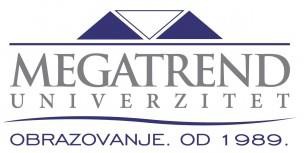 С Т А Т У ТМЕГАТРЕНД УНИВЕРЗИТЕТAБЕОГРАД, 16. ОКТОБАР 2018. године.САДРЖАЈБр. 260/18 01.03.2018СТАТУТ МЕГАТРЕНД УНИВЕРЗИТЕТАI ОСНОВНЕ ОДРЕДБЕПредмет уређивања Члан 1.Овим   статутом   Мегатренд   Универзитетa  (у   даљем   тексту   Универзитет)  уређују   се:   назив,седиште, правни положај, заступање  и представљање универзитета, састав, надлежност и начин одлучивања органа, делатност, унутрашња организација и начин пословања, извођење   студија, научна и развојна истраживања, права и обавезе запослених и студената, као и друга питања од значаја за рад универзитета.Сви термини којима су у овом статуту означени положаји, професије, односно занимања и звања, изражени у граматичком мушком роду, подразумевају природни мушки и женски род лица на која се односе.Статус универзитета Члан 2.Универзитет је самостална високошколска установа која у обављању делатности обједињује образовни и научноистраживачки, стручни, уметнички рад, као компоненте јединственог процеса високог образовања.Универзитет оснива високошколске јединице као облике унутрашње организације, у складу са овим статутом.Универзитет остварује академске студијске програме на свим степенима студија, у оквиру четири образовно научних, односно образовно уметничких поља, осам научних, уметничких и стручних области и двадесет и две уже научне, уметничке и стручне области.Универзитет има својство правног лица.Назив универзитета је: Мегатренд Универзитет.Седиште универзитета је у Београду, Булевар маршала Толбухина 8.Универзитет  је  регистрован  код  Трговинског  суда  у  Београду,  под  бројем  регистарског улошка 5-633-00.Делатност универзитета Члан 3.Универзитет своју делатност остварује преко високошколских установа, као што су   факултети,друге  високошколске  и  организационе  јединице,  или  непосредном  реализацијом   појединих студијских програма.Високошколске установе у саставу универзитета обављају делатност високог образовања у седишту.Високошколске установе у саставу универзитета могу изводити студијски програм на даљину, у складу са дозволом за рад.Факултет у оквиру универзитета, има својство правног лица ако остварује најмање три акредитована студијска програма.Одлуку о статусној промени, промени назива и седишта факултета и високошколске јединице у саставу универзитета са својством правног лица доноси орган управљања универзитета двотрећинском већином.Факултет може основати високошколску јединицу изван свог седишта, без својства правног лица, под условима и по поступку из члана 23. Закона о високом образовању.Факултет, као и друге високошколске јединице са својством правног лица уређују унутрашњу организацију и управљање својим статутом, у складу са статутом универзитета.Универзитет даје сагласност на статут факултета и високошколске јединице у свом саставу.Високошколске и организационе јединице универзитета могу се самостално учлањaвати у професионална удружења.Члан 4.У оквиру делатности високог образовања, универзитет и високошколске установе у саставу обављају научноистраживачку, уметничку, експертско-консултантску и издавачку делатност, а може обављати и друге послове којима се комерцијализују резултати научног, уметничког рада и истраживачког рада, под условом да се тим пословима не угрожава квалитет наставе и научног, уметничког, односно стручног рада.У циљу комерцијализације научних резултата, уметничког стваралаштва и проналазака, високошколска установа може бити оснивач привредног друштва, при чему остварену добит која  јој припада високошколска установа може користити искључиво за унапређење делатности високошколске установе.Делатности универзитета су:високо образовање – шифра 85.4,образовање одраслих и остало образовање на другом месту непоменуто (образовање током читавог живота) – шифра 80420,делатности библиотека и архива-шифра 91.01,истраживање и експериментални развој у природно-математичким наукама – шифра 73 101,истраживање и експериментални развој у техничко-технолошким наукама – шифра 73 102,истраживање и експериментални развој у мултидисциплинарним наукама – шифра 73 105,истраживање и развој у друштвеним и хуманистичким наукама – шифра 72.2,уметничко образовање  – шифра 85.52менаџерски  консултантски послови – шифра 70.2,рекламирање - шифра 73.1,издавање књига, часописа и друге издавачке делатности- шифра 58.1,издавање књига- шифра 58.11,издавање часописа и периодичних издања- шифра 58.14,остала издавачка делатност- шифра 58.19,трговина на мало књигама у специјализованим продавницама- шифра 47.61,консултантске делатности у области информационе технологије – шифра 62.02,рачунарско  програмирање-62.01,поправка рачунара и комуникационе опреме – шифра 95.1,управљање рачунарском опремом - шифра 62.03,oстале услуге информационе технологије – шифра 62.09,Веб портали – шифра 63.12,истраживање и експериментални развој у мултидисциплинарним наукама – шифра   73 105,остало образовање- шифра 85.59,помоћне образовне делатности - шифра 85.6,пружање савета и израда компјутерских програма – шифра 72200,обрада података – шифра 72300,израда база података – шифра 72400,остале активности у вези са компјутерима – шифра 72600,инжењеринг – шифра 74203,послови консалтинга и менаџмента – шифра 74140,трговина на мало књигама, новинама и писаћим материјалом – шифра 52470,услуге рекламе и економске пропаганде – 110 302,приређивање сајмова и изложби – 110 902,ресторани – 55 300,кантине – 55 510.Универзитет обавља делатности из ст.  1  овог  члана  непосредно  или  преко  својих високошколских установа и организационих јединица.Члан 5.Универзитет има амблем, заштитни знак, логотип, заставу и универзитетска обележја.Универзитетско обележје je ректорски ланац, дело примењених уметности које ликовним језиком изражава историју, културу, пословну филозофију и вредносни континуитет Мегатренд Универзитета.Холограмска  налепница  је  високо сигурносна,  уништавајућа,  оригинална  сребрна,   димензија 15 x 25 мм, произведена у верзији – тип 2Д/3Д.Члан 6.Амблем Универзитета је округлог облика са  ловоровим  венцем  и  текстом  у  средини: DOCENDO DISCIMUS.Знак Универзитета састоји се из три  једнакокрака  троугла  од  којих  су  два  спољашња, основицама спојена, чиме образују теме трећег, средњег троугла.Застава  Универзитета  је  правоугаоног  облика,  плаве  или  беле  боје,  на  чијој  средини   је утиснут  знакУниверзитета  испод  кога  је  латиничним  словима  исписано  МЕГАТРЕНД УНИВЕРЗИТЕТУниверзитет има две врсте печата, и то:Члан 7.печат (суви жиг) округлог  облика  пречника  48 мм  који по ободу  садржи натпис  Мегатренд Универзитет – Београд, на српском и енглеском језику, с амблемом у  центру;печат округлог облика пречника 30 мм, који садржи  натпис: Мегатренд  Универзитет  – Београд, на српском (на  ћириличком  писму)  и  енглеском  језику.  На  средини  печата  стоји заштитни знак Мегатренд Универзитета.Печат  из  става  1  тачка  1  овог  члана  употребљава  се  за  оверу  диплома,  додатка  дипломе  и повеља.Печат  из  става  1  тачка  2  овог  члана  употребљава  се  за  оверу  осталих  јавних  исправа  које издаје универзитет и оверу аката универзитета.Члан 8.Универзитет има штамбиљ величине 50 X 30 мм следеће садржине:  МЕГАТРЕНД УНИВЕРЗИТЕТ. Број: . . . . . . . . . . . . . . . . . . .Датум: . . . . . . . . . . . . . . . . .Београд Булевар маршала Толбухина 8.Члан 9.Сваки  факултет,  као  и  друге  високошколске  и  организационе  јединице  универзитета,   користи печат и штамбиљ универзитета допуњен својим називом.Члан 10.За употребу и чување печата одговоран је запослени  кога ректор одреди решењем.Дан универзитета је 25. мај.Члан 11.Члан 12.Универзитет има у свом саставу  високошколске јединице са  својством правног лица  и без   тог својства.Универзитет	чине	следећи	факултети,	разврстани	према	образовно-научним	односно образовно - уметничким пољима у групације факултета:У пољу друштвено-хуманистичких наука:Факултет за пословне студије, Београд,Факултет за менаџмент, Зајечар, са високошколском  јединицом Факултет за пословне   студије, Пожаревац изван седишта без својства правног лицаГеоекономски   факултет,   Београд,   са   високошколском   јединицом   Факултет   за   пословну економију Ваљево, изван седишта без својства правног лицаФакултет за културу и медије, БеоградПравни факултет, БеоградФакултет  за  пословне  студије,  Вршац,  високошколска  јединица   Универзитета  Мегатренд без својства правног лицаУ пољу техничко-технолошких наука:Факултет за биофарминг, Бачка Топола, високошколска јединица  Универзитета Мегатренд без својства правног лицаФакултет за цивилно ваздухопловство, БеоградУ пољу природно-математичких наука:1.    Факултет за компјутерске науке, Београд, високошколска јединица  Универзитета Мегатренд без својства правног лица.У пољу уметности:1.   Факултет за уметност и дизајн, БеоградФакултети могу као облик унутрашње организације основати високошколске јединице и високошколске  јединице  изван  седишта  без  својства  правног  лица  у  складу  са  статутом  и законом.Основане високошколске јединице без својства правног лица изван седишта су Факултет за пословне студије, Пожаревац, у оквиру Факултета за менаџмент у Зајечару, Факултет за пословну економију, Ваљево, у оквиру Геоекономског факултета  у Београду.Мегатренд Универзитет има факултете са статусом правног лица и факултете без статуса правног лица интегрисане у оквиру Центра за интегрисане студије Мегатренд Универзитет и  то Факултет за пословне студије Вршац, Факултет за биофарминг Бачка  Топола,  и  Факултет  за компјутерске науке Београд, са седиштем у Београду.Центар за интегрисане студије Мегатренд Универзитета  је оганизациона  јединица  основана одлуком Савета Мегатренд Универзитета, и свака организациона јединица има декана факултета и наставно-научно веће.Организација,  начин   рада	и  доношења  одлука  Центра  за  интегрисане  студије  утврђени  су посебномодлуком.Циљевивисоког  образовања Члан 13.Циљеви високог образовања на универзитету су:преношење научних, уметничких и стручних и знања и вештина;развој науке и унапређивање уметничког стваралаштва;обезбеђење научног, уметничког и  стручног подмлатка;образовaње креативне популације која непрекидно усваја и ствара нова знања;обезбеђивање једнаких услова за стицање високог образовања и образовања током читавог живота;битно повећање броја становника са високим образовањем;унапређење међународне отворености система високог образовања.пружање могућности појединцима да под једнаким условима стекну високо образовање   и да се образују током читавог живота.Принципи високог образовања Члан 14.Делатност високог образовања заснива се на следећим принципима:академскеслободе;аутономија;академски интегритет;јединство наставе и научноистраживачког, односно уметничког рада и иновативне делатности, као и стручног рада;отвореност према јавности и грађанима;уважавање хуманистичких и демократских вредности европске и националне традиције и вредности културног наслеђа;поштовање људских права и грађанских слобода, укључујући забрану свих видова дискриминације;усклађивање са европским системом високог образовања и унапређивање академске мобилности наставног и ненаставног особља и студената;учешће студената у управљању и одлучивању, посебно у вези са питањима која су од  значаја за квалитет наставе;равноправност високообразовних установа без обзира на облик својине, односно на то ко је оснивач;афирмација конкуренције образовних и истраживачких услуга ради повећања квалитета и ефикасности високошколског система;обезбеђивање квалитета и ефикасности студирања;повезаност са предуниверзитетским образовањем;заштита интелектуалне својине у процесима трансфера знања.АкадемскеслободеАкадемске слободе јесу:Члан 15.слобода научноистраживачког рада и уметничког стваралаштва, укључујући слободу објављивања и јавног представљања научних резултата и уметничких достигнућа, уз поштовање права интелектуалне својине;слобода избора метода интерпретације наставних садржаја.Аутономија Члан 16.Аутономија Универзитета и високошколских установа у његовом саставу подразумева право на:1.утврђивањестудијскихпрограма;2.утврђивање правила студирања и услова уписа студената; 3.уређењеунутрашње организације;4.доношење статута и избор органа управљања и других органа, у складу са законом; 5.избор наставника и сарадника;.издавање јавних исправа;.располагање финансијским средствима, у складу са законом; 8.коришћење имовине, у складу са законом;.одлучивање о прихватању пројеката и о међународној сарадњи;10. афирмацију здраве конкуренције у понуди студијских програма и образовних услуга у   циљу сталног побољшања квалитета високог образовања.Права из става 1. овог члана остварују се уз поштовање људских права и грађанских слобода и отворености према јавности и грађанима.Академски интегритетЧлан 17.На академском интегритету заснивају се: очување достојанства професије, унапређивање моралних вредности, заштита вредности знања и подизање свести о одговорности свих чланова академске заједнице и унапређење људских права и слобода.Неповредивост академског простора Члан 18.Простор универзитета је неповредив и у њега не могу улазити припадници органа  надлежног за  унутрашње  послове,  без  дозволе  ректора,  осим  у  случају  угрожавања  опште   сигурности, живота, телесног интегритета, здравља или имовине.У академском простору не могу се организовати активности које нису повезане са делатношћу одговарајуће високошколске установе, осим уз њену дозволу.Члан 19.На оснивање и рад универзитета и високошколских установа примењују се прописи о јавним службама, уколико овим законом није другачије уређено.На  универзитету,  високошколским   установама,   високошколским   и   организационим јединицама није дозвољено организовање и деловање политичких странака, нити деловање које у основи има политичке или страначке циљеве и интересе.За поштовање забране политичког деловања на универзитету и предузимање мера у   случају кршења, одговорни су ректор и декани, односно руководиоци високошколским и организационим јединицама.Право на високо образовање Члан 20.Право на високо образовање имају сва лица са претходно стеченим средњим образовањем у четворогодишњем трајању, у складу са законом о високом образовању и законом којим се уређује средње образовање.Изузетно, под условима одређеним овим статутом и статутом високошколске установе у саставу универзитета, право на високо образовање има и лице без стеченог средњег образовања које конкурише за упис на студијске програме из уметничких области.Интегративнафункција  универзитета Члан 21.Мегатренд Универзитет интегрише функције свих  установа и јединица у свом саставу, а посебно факултета, тако што  спроводи  јединствену  политику  чији  је  циљ  стално  унапређење квалитета наставе, усавршавање научноистраживачког рада и уметничког стваралаштва.Ради остварења циљева из става 1 овог члана, универзитет има надлежности у следећим областима:утврђивање јединствених стандарда рада служби и јединствених стандарда за формирање базе података свих организационих јединица у свом саставу;стратешко планирање;доношење студијских програма;обезбеђење и контрола квалитета;политика уписа;избор у звања наставника;издавање диплома и додатка дипломи;међународна сарадња и мобилност од интереса за универзитет као целину, у складу са овим статутом;планирање инвестиција;дефинисања кодекса професионалне етике и правила понашања у установи;управљања интелектуалном својином у процесима преноса знања;планирање политике запошљавања и ангажовања наставника и сарадника;формирање и развој јединственог информационог система;образовање током читавог живота;каријерно вођење, саветовање и подршка студентима.Мегатренд Универзитет може  пренети овлашћења  на своју  организациону   јединицу   о реализацији заједничких  студијских  програма са  другим  високообразовним  институцијама,  домаћим или иностраним, уз претходну сагласност надлежних органа универзитета.Мегатренд Универзитет може пренети овлашћења на своју организациону јединицу о учешћу у научно-истраживачким и  уметничким  пројектима  са  другим  високообразовним  институцијама, домаћим  или  иностраним,  уз  претходну  сагласност  надлежних  органа  универзитета.II ОБЕЗБЕЂИВАЊЕ И КОНТРОЛА КВАЛИТЕТА РАДА УНИВЕРЗИТЕТАСпољашња провера квалитета високошколских установа Члан 22.Провера испуњења обавеза високошколске установе у погледу квалитета врши се у складу са актом о стандардима и поступку за спољашњу проверу квалитета.Поступак спољашње провере квалитета високошколске установе спроводи Комисија за акредитацију редовно у четвртој години акредитационог циклуса, а ванредно на захтев Министарства и Националног савета.Акредитација Члан 23.Акредитацијом се утврђује да високошколска установа и студијски програми испуњавају стандарде из Закона о високом образовању (члан 12. тач. 13) и 14)) и да високошколска установа има право на издавање јавних исправа у складу са овим законом.У поступку акредитације универзитета и факултета у његовом саставу утврђује се испуњеност стандарда за акредитацију, да ли установа испуњава и одговарајуће услове Законао високом образовању (члан 44–48.) и да ли испуњава услов у погледу потребног броја наставника.Услов у погледу потребног броја наставника високошколска установа испуњава ако има наставнике у радном односу са пуним радним временом за извођење најмање 70% часова активне наставе на студијском програму за који се тражи дозвола за рад, а најмање 20 наставника у радном односу са пуним радним временом на високошколској установи.Изузетак су студијски програми у пољу уметности где тај број не може бити мањи од 50%.У поступку акредитације мастер академског, односно докторског студијског програма утврђује се и да ли су испуњени услови за обављање научноистраживачког, односно уметничкоистраживачког рада, у складу са законом.Поступак акредитације спроводи се редовно, у року од седам година, а раније на захтев високошколске установе.Почетна акредитација Члан 24.Почетном акредитацијом утврђује се испуњеност стандарда за почетну акредитацију високошколске установе и студијских програма.СамовредновањеЧлан 25.Универзитет и факултети спроводе поступак самовредновања и оцењивања квалитета својих студијских програма, наставе и услова рада.Самовредновање се спроводи на начин и по поступку прописаним општим актом високошколске установе, у складу са актом о стандардима за самовредновање и оцењивање квалитета високошколских установа и студијских програма.У поступку самовредновања разматра се и оцена студената.Високошколска установа доставља Националном акредитационом телу извештај о поступку и резултатима самовредновања, као и друге податке од значаја за оцену квалитета у периоду од три године.Члан 26.Наставно особље својим радом, стручношћу и залагањем доприносе квалитету наставе и научноистраживачког рада факултета односно универзитета, а тиме обезбеђују спровођење стратегије, стандарда и поступка за обезбеђење квалитета. Стога су одговорни за:-Израду  наставних  планова  и  програма  за  предмете  који  су  им  додељени  да  на  њима обављају  наставу.  Наставни  планови  и  програми  морају  бити  усаглашени  са  курикулумом   предмета за који је факултет односно универзитет претходно добио акредитацију.-Савесно одржавање тј. реализацију часова предавања и вежби који морају бити усаглашене са претходно израђеним наставним плановима и програмима при чему се у реализацији наставе морају придржавати литературе која је дефинисана курикулумом предмета за који је факултет односно универзитет претходно добио акредитацију.-Истинито вођење дневника рада након сваког одржаног часа предавања односно вежби за предмет на којем држе наставу.-Непристрасно и  објективно спровођење испита на начин  дефинисан курикулумом предмета за који је факултет односно универзитет претходно добио акредитацију и то у време које је предвиђено распоредом испита-Истинито и објективно вођење записника са испита у сваком испитном року и предају тог записника и испитних пријава студентској служби у року од 7 дана по одржаном испиту.-Квалитетно одржавање консултација студентима у трајању од минимум 2 сата недељно у термину који је претходно објављен на сајту факултета.-Непристрасну и објективну комуникацију са студентима путем имејла.-Квалитетан   научно   истраживачки   рад   кроз   објављивање   минимум   два   рада   годишње   у часописима са СЦИ, ССЦИ  листе или са листе Министарства науке, као и за учешће и савестан   рад на научним пројектима које факултет, односно универзитет спроводи а на којем су чланови   пројектног тима. Студенти   утичу   на   квалитет   факултета   и   универзитета   својим   активним   учествовањем   у управљању  и  контроли  квалитета  кроз   активно  учествовање  у  раду  управних  органа  факултета    и комисија за обезбеђење квалитета. Тиме директно утичу на доношење стратегије, стандарда и   поступка за  обезбеђење  квалитета.  Студентски  представници  учествују  у  раду  органа   универзитета,  Комисијауниверзитета,  као  и  поступку  спровођења   евалуације наставе и дају предлоге за корективне мере.Центар за обезбеђење квалитета универзитета одржава постојећи  систем  за  менаџмент квалитетом, спроводи одлуке о измени процедура и упутстава  као  и  записа  о  квалитету које је донела Комисија за контролу квалитета универзитета, организује и  спроводи  евалуацију  квалитета наставе и служби факултета чланица, врши обраду података и  подноси  извештаје  о  евалуацији Комисији за контролу квалитета универзитета, организује и спроводи интерне провере на свим факултетима чланицама и подноси извештаје о резултатима интерних провера Комисији за контролу квалитета универзитета, води податке о статусу   и  резултатима  спровођења  корективних  и превентивних мера које је прописала Комисија за контролу квалитета универзитета, организује  и спроводи   обуке запослених о важећим процедурама и упутствима система за менаџмент квалитетом.Комисија за контролу квалитета универзитета својим радом директно утиче на  стратешко управљање квалитетом универзитета и факултета чланица и  представља  тело  које,  доносећи корективне мере  проистекле из преиспитивања, анализе евалуације наставе, анализе интерних    провера и анализе самооцењивања, обезбеђује квалитет универзитета, факултета чланица, процеса који се обављају на овим институцијама и свих ресурса који се користе у реализацији наставе и научноистраживачког  рада.Дозвола за радЧлан 27.Високошколска установа може почети са радом по добијању дозволе за рад. Дозволу за рад издаје Министарство, на захтев високошколске установе.Уз захтев из става 2. овог члана високошколска установа доставља оснивачки акт и доказе о испуњености стандарда из Закона о високом образовању (члан 12.став 1, тачка 12) .Универзитет уз захтев из става 2. овог члана доставља доказ о оснивачком капиталу или банкарској гаранцији у вредности која се утврђује стандардима Закона о високом образовању (члан 12 став 1 тач. 12,13).Почетном акредитацијом утврђује се да ли високошколска установа и студијски програм испуњавају стандарде из Закона о високом образовању, а посебно у погледу:садржаја, квалитета и обима студијских програма;потребног броја наставног и другог особља с одговарајућим научним, уметничким и стручним квалификацијама;одговарајућег простора и опреме, у складу с бројем студената које високошколска установа намерава да упише и потребним квалитетом студирања.У дозволи за рад наводе се: студијски програми, број студената, број наставника, објекти у којима се обавља делатност, да ли се студијски програм изводи на даљину и максималан број студената који на тај начин може да студира, као и да ли високошколска установа може обављати делатност изван седишта.Високошколска установа којој је издата дозвола за рад дужна је да поднесе захтев за акредитацију високошколске установе и студијског програма најкасније годину дана од добијања дозволе за рад.Захтев за акредитацију се подноси Националном акредитационом телу преко Министарства, а на обрасцу чију садржину утврђује Национално акредитационо тело.Високошколска установа може вршити упис студената по добијању уверења о акредитацији високошколске установе и студијског програма, а у случају високошколске установе чији оснивач није Република и обезбеђеног оснивачког капитала, односно банкарске гаранције из става 4. овог члана.Сваке школске године, током првог остваривања студијског програма, Национално акредитационо тело врши спољашњу проверу квалитета.Измена, допуна и одузимање дозволе за рад Члан 30.Високошколска установа која има дозволу за рад подноси захтев за допуну дозволе за нов студијски програм.Измене и допуне студијског програма за који је високошколска установа добила дозволу за рад, а које врши ради његовог усклађивања са организацијом рада и достигнућима науке и уметности у складу са прописаним стандардима за акредитацију студијских програма, не сматрају се новим студијским програмом. О измени, односно допуни студијског програма високошколска установа обавештава Министарство у року од 60 дана од дана доношења одлуке о измени, односно допуни студијског програма.Високошколској установи која не добије акредитацију, дозвола за рад важи још годину дана од дана коначности решења о одбијању захтева за акредитацију, без права уписа студената.Високошколској установи се може изменити или одузети дозвола за рад када се у поступку спољашње контроле квалитета, односно инспекцијског надзора утврди да не испуњава услове за обављање делатности предвиђене Законом.Високошколској установи одузима се дозвола за рад и када јој се забрани рад, у складу са законом.Високошколска установа подноси захтев за нову акредитацију најкасније годину дана пре истека рока од седам година.Уколико високошколска установа не поднесе захтев за нову акредитацију у року из става 6. овог члана, важење акредитације престаје наредног дана по истеку рока.Министарство је дужно да у року од 15 радних дана од дана истека рока из ст. 3. и 6. овог члана донесе решење о одузимању дозволе за рад и да објави престанак важења акредитације.Високошколској установи која не добије акредитацију за неки студијски програм, дозвола за рад за тај студијски програм важи још годину дана, али губи право на упис нових студената на тај студијски програм.Високошколској установи из става 9. овог члана која у прописаном року не добије акредитацију за тај студијски програм измениће се дозвола за рад.Национално акредитационо тело извештава Министарство о исходу акредитације високошколске установе и студијских програма ради предузимања мера утврђених у ставу 4. и 10. овог члана, у року од месец дана од дана доношења одлуке о акредитацији.Решење о одбијању захтева за допуну дозволе за рад, као и решење о измени, односно одузимању дозволе за рад, коначно је у управном поступку.У случају престанка рада високошколске установе због одузимања дозволе за рад или другог разлога, министар ће на предлог Националног савета у року од 30 дана од дана престанка рада установе, донети акт којим се обезбеђује завршетак студија студентима те високошколске установе.Трошкове завршетка студија за студенте из става 13. овог члана сноси високошколска установа којој je одузета дозвола за рад.Високошколска установа којој је одузета дозвола  за рад  може  поднети захтев сходно Закону о високом образовању (члан 52.) за издавање нове дозволе за рад по истеку рока од годину дана од дана достављања решења о одузимању дозволе за рад.Промена назива, седишта и статусне промене Члан 31.Универзитет може вршити промену назива, седишта и статусне промене, у складу са законом.У случају промене из става 1. овог члана, спроводи се поступак за издавање нове дозволе за рад.Конференција универзитета Члан 32.Мегатренд Универзитет учествује у раду Конференције универзитета основане ради координирања рада, утврђивања заједничке политике, остваривања заједничких интереса и  обављања послова високог образовања.Чланови Конференције универзитета су сви акредитовани универзитети. Организација и рад Конференције универзитета уређују се статутом.Универзитет у Конференцији универзитета представља ректор.Универзитет из става 2. овог члана има право да на сваких 1.000 наставника и сарадника делегира још по једног представника у Конференцију универзитета, као и да на сваких 5.000 студената делегира још по једног представника у Конференцију универзитета.Студентске конференције Члан 33.Ради остваривања заједничких интереса студената као партнера у процесу високог образовања оснивају се Студентска конференција универзитета и Студентска конференција академија струковних студија и високих школа (у даљем тексту: Студентска конференција академија и високих школа).Студентску конференцију универзитета чине представници студентских парламената универзитета. Мегатренд Универзитет има представнике у студентским конференцијама.Студентске конференције имају право да дају мишљење о питањима из надлежности Националног савета високог образовања у вези стандарда за самовредновање и оцењивање квалитета високошколских установа.Научни институти и друге организације у саставу универзитета Члан 34.Ради унапређивања научноистраживачке, односно уметничкоистраживачке делатности универзитет у свом саставу може имати научне, односно уметничке институте.За обављање иновационе делатности и пружање инфраструктурне подршке за развој иновација и комерцијализацију резулатата научних, односно уметничких истраживања универзитет у свом саставу може имати иновационе центре, центре изузетних вредности, центре за трансфер технологија, пословно- технолошке инкубаторе, научно-технолошке паркове и друге организације, у складу са законом којим се уређује научноистраживачка делатност.Универзитет може остваривати део акредитованих студијских програма мастер академских студија и докторских студија на установама из става 1. овог члана.Имовина Члан 35.Непокретности и друга средства обезбеђени од стране оснивача за оснивање и рад високошколске установе у приватној су својини.Непокретности из става 1. овог члана не могу се отуђивати без сагласности оснивача.Непокретности и друга средства из става 1. овог члана могу се користити само у функцији обављања делатности утврђених овим законом.Непокретности и друга имовина стечена на основу завештања, поклона, донација и спонзорстава, својина су високошколске установе која је ту имовину стекла.Високошколска установа самостално управља задужбинама, фондацијама, односно фондовима који су јој поверени, у складу са законом.Имовину стечену завештањем високошколска установа користи у сврхе за коју је оставилац наменио приликом завештања (ако постоји писани документ о завештању) или за делатности за које је високошколска установа регистрована (уколико нема писаног документа о завештању).Оснивање Члан 36.Самосталну високошколску установу могу основати Република, правно и физичко лице, у складу са законом.Мегатренд Универзитет је основао проф.др Мића Јовановић.III СТУДИЈЕ И СТУДИЈСКИ ПРОГРАМИСтудијскипрограм Члан 37.Студијски програм је скуп обавезних и изборних студијских подручја, односно предмета, са оквирнимсадржајем, чијим се савладавањем обезбеђују неопходна знања и вештине за стицање дипломе одговарајућег степена и врсте студија.Врсте студија Члан 38.Делатност високог образовања остварује се кроз академске и струковне студије на основу акредитованих студијских програма за стицање високог образовања.На академским студијама изводи се академски студијски програм, који оспособљава студенте за развој и примену научних, уметничких и стручних достигнућа.На струковним студијама изводи се струковни студијски програм, који оспособљава студенте за примену и развој стручних знања и вештина потребних за укључивање у радни процес.Ради стручног оспособљавања лица са стеченим високим образовањем за укључивање у радни процес, изводи се кратки програм студија који има јасно дефинисану структуру, сврху и исходе учења и за који се издаје сертификат о завршеном кратком програму студија и стеченим компетенцијама.Степени студијаСтудије првог степена су:основне академске студије;основне струковне студије;специјалистичке струковне студије. Студије другог степена су:мастер академске студије;мастер струковне студије;специјалистичке академске студије.Члан 39.Студије трећег степена су докторске академске студије.Студијски програм за стицање заједничке дипломе Члан 40.Студијски програм за стицање заједничке дипломе јесте студијски програм који организују и изводе више високошколских установа које имају дозволу за рад за одговарајући студијски програм.Студијски  програм  из  става  1.  овог  члана  може  да  се  изводи  када  га  усвоје  надлежни  органи високошколских установа које га организују.Образовно-научна и образовно-уметничка поља Члан 41.Студијски програми се остварују у оквиру једног или више следећих образовно-научних, односно образовно-уметничких поља:Природно-математичке науке;Друштвено-хуманистичке науке;Медицинске науке;Техничко-технолошке науке;УметностОдговарајуће научне, уметничке и стручне области у оквиру поља из става 1. овог члана утврђује Национални савет, на предлог Конференције универзитета и Конференције академија и високих школа.Одговарајуће уже научне, уметничке и стручне области у оквиру научне, уметничке и стручне области из става 2. овог члана утврђује универзитет, на предлог факултета.Садржај студијског програмаСтудијским програмом утврђују се:назив и циљеви студијског програма;врста студија;Члан 42.исходи процеса учења у складу са законом који утврђује национални оквир квалификација;стручни, академски, научни односно уметнички назив;услови за упис на студијски програм;листа обавезних и изборних студијских подручја, односно предмета, са оквирним садржајем;начин извођења студија и потребно време за извођење појединих облика студија;бодовна вредност сваког предмета исказана у складу са Европским системом преноса бодова (у даљем тексту: ЕСПБ бодови);бодовна вредност завршног рада на основним, специјалистичким и мастер студијама, односно докторске дисертације или докторског уметничког пројекта, исказана у ЕСПБ бодовима;) предуслови за упис појединих предмета или групе предмета;) начин избора предмета из других студијских програма;) услови за прелазак са других студијских програма у оквиру истих или сродних области студија;) друга питања од значаја за извођење студијског програма.Обим студија Члан 43.Сваки предмет из студијског програма или кратког програма студија исказује се бројем одговарајућих ЕСПБ бодова, а обим програма се изражава збиром ЕСПБ бодова.Збир од 60 ЕСПБ бодова одговара просечном укупном ангажовању студента у обиму 40-часовне радне недеље током једне школске године.Укупно ангажовање студента састоји се од активне наставе (предавања, вежбе, практикуми, семинари и др.), самосталног рада, колоквијума, испита, израде завршних радова, студентске праксе, добровољног рада у локалној заједници и других видова ангажовања.Добровољни рад је рад студента без накнаде, који организује високошколска установа на пројектима од значаја за локалну заједницу који се вреднује у систему високог образовања.Услове, начин организовања и вредновање добровољног рада уређује високошколска установа својим општим актом.Укупан број часова активне наставе не може бити мањи од 600 часова у току школске године. Основне академске студије имају од 180 до 240 ЕСПБ бодова.Основне струковне студије имају 180 ЕСПБ бодова. Специјалистичке струковне студије имају најмање 60 ЕСПБ бодова.Специјалистичке академске студије имају најмање 60 ЕСПБ бодова када су претходно завршене мастер академске студије.Mастер академске студије имају:најмање 60 ЕСПБ бодова, када је претходно остварен обим основних академских студија од 240 ЕСПБ бодова;најмање 120 ЕСПБ бодова када је претходно остварен обим основних академских студија од 180 ЕСПБ бодова.Мастер струковне студије имају најмање 120 ЕСПБ бодова када је претходно остварен обим првог степена студија од најмање 180 ЕСПБ бодова.Студијски програми академских студија могу се организовати интегрисано у оквиру основних и мастер академских студија.Докторске студије имају најмање 180 ЕСПБ бодова, уз претходно остварени обим студија од најмање300  ЕСПБ  бодова  на  основним  академским  и  мастер  академским  студијама,  односно  интегрисаним академским студијама.Студијски програми академских студија из медицинских наука могу се организовати интегрисано у оквиру основних и мастер академских студија, са укупним обимом од највише 360 ЕСПБ бодова.Кратки програм студија може се изводити у обиму од 30 до 60 ЕСПБ бодова.Завршни рад и дисертација Члан 44.Студијским програмом основних и специјалистичких студија може бити предвиђен завршни рад.Студијски програм мастер академских студија и мастер струковних студија садржи обавезу израде завршног рада.Докторска  дисертација  је  завршни  део  студијског  програма  докторских  студија,  осим  доктората уметности који је уметнички пројекат.Изузетно, докторат наука може да стекне лице са завршеним студијама медицине и завршеном одговарајућом специјализацијом  у складу са законом којим  се  уређује здравствена  заштита,  на  основу одбрањене дисертације засноване на радовима објављеним у врхунским светским часописима, у складу са стандардима које утврђује Национални савет.Број бодова којима се исказује завршни рад, односно завршни део студијског програма, улазе у укупан број бодова потребних за завршетак студија.Начин и поступак припреме и одбране завршног рада, уређује се општим  актом високошколске установе.Поступак припреме и услови за одбрану дисертације, односно уметничког пројекта уређују се општим актом универзитета.Високошколска установа на којој се брани докторска дисертација, односно уметнички пројекат дужна је да докторску дисертацију и извештај комисије о оцени докторске дисертације учини доступном јавности, и то у електронској верзији на званичној интернет страници установе и у штампаном облику у библиотеци установе, најмање 30 дана пре усвајања извештаја комисије на надлежном органу, као и до одбране дисертације.Универзитет је дужан да установи дигитални репозиторијум у којем се трајно чувају електронске верзије одбрањених докторских дисертација, односно уметничких пројеката, заједно са извештајем комисије за оцену дисертације, подацима о ментору и саставу комисије и подацима о заштити ауторских права, као и да све наведене податке учине јавно доступним.Копију садржаја који се чува у репозиторијуму универзитет је дужан да у року од три месеца од одбране докторске дисертације, односно уметничког пројекта достави у централни репозиторијум који води Министарство.Преношење ЕСПБ бодова Члан 45.Између различитих студијских програма, у оквиру истог степена и врсте студија може се вршити преношење ЕСПБ бодова.Критеријуми и услови преношења ЕСПБ бодова и одговарајућа провера знања прописују се општим актом универзитет, односно споразумом високошколских установа.Укидање студијског програма Члан 46.Одлуку о укидању студијског програма доноси стручни орган универзитета у складу са општим актом.У случају да високошколска установа не поднесе захтев за редовну акредитацију студијског програма у роковима из Закона о високом образовању (члан 23. став 7.), дужна је да донесе одлуку о укидању тог студијског програма, у року од 30 дана од дана истека акредитације тог студијског програма.У случају укидања студијског програма, високошколска установа је дужна да затеченим студентима омогући завршетак студија по започетом студијском програму и правилима студија у складу са овим законом.Високошколска установа може утврдити услове за прелазак студената из става 3. овог члана на други студијски програм.Високошколска установа Министарству доставља одлуку о укидању студијског програма, ради уношења промена у регистар акредитованих високошколских установа и у регистар акредитованих студијских програма, у року од 30 дана од дана доношења одлуке.Министарство доноси решење о измени дозволе за рад у року од 30 дана од достављања одлуке из става 5. овог члана.IV  НАУЧНОИСТРАЖИВАЧКИ И УМЕТНИЧКИ РАДЧлан 47.Универзитет обавља  научноистраживачки  и  уметнички  рад  у  циљу  развоја  науке  и стваралаштва, унапређивања делатности високог образовања, односно унапређивања квалитета наставе, усавршавања научног и уметничког подмлатка, увођења студената у научноистраживачки односно уметнички рад, као и стварања материјалних услова за рад и  развој  универзитета.Научни рад на универзитету остварује  се кроз основна, примењена и развојна истраживања, а уметнички рад кроз уметничке пројекте.Уметнички рад на универзитету подразумева стваралаштво, интерпретацију и уметничко истраживање, а остварује се кроз уметничке пројекте.Научноистраживачки, односно уметнички рад обавља се и организује у складу  са  Законом  и општим актом универзитета.У циљу комерцијализације резултата научноистраживачког или уметничког рада универзитет, односно друга високошколска  установа у њеном саставу може бити оснивач научних института, иновационих центара, центара изузетних вредности, центра за трансфер технологија, пословно-технолошког инкубатора, научно-технолошког парка и других организација за обављање иновационе делатности и пружање инфраструктурне подршке за развој иновација и комерцијализацију резултата истраживања, у складу са законом.У циљу комерцијализације резултата научноистраживачког или уметничког рада, универзитет формира институте, као организационе  јединице, у складу са Законом.Рад института ближе се   регулише Правилником који доноси Сенат.V ОРГАНИУНИВЕРЗИТЕТАОргани универзитета и високошколских установа Члан 48.Универзитет и високошколске установе у његовом саставу имају орган управљања, орган пословођења,  стручне  органе  и  студентски  парламент.Универзитет ради остваривања сарадње на развоју студијских програма у складу са потребама тржишта рада, може да има савет послодаваца.Универзитет има Заштитника права Мегатренд Универзитета као посебан орган.Органуправљања Члан 49.Oргaн упрaвљaњa Унивeрзитeтoм je Сaвeт унивeрзитeтa, а оргaн упрaвљaњa фaкултeтoм je Сaвeт фaкултeтaБрој чланова савета је непаран. Број чланова, поступак предлагања, избора и разрешења чланова савета, начин рада савета и одлучивања уређује се овим статутом или оснивачким актом високошколске установе.Избор и разрешење чланова савета врши се тајним гласањем.Maндaт члaнoвa Сaвeтa унивeзитeтa и Савета факултета трaje четири гoдинe.Maндaт Члaнoвa Сaвeтa унивeрзитeтa и факултета - прeдстaвникa студeнaтa, трaje д ве   гoдине.Састав савета универзитета Члан 50.У савету високошколске установе равномерно су заступљени представници високошколских установа у саставу.Од укупног броја чланова савета универзитета, факултета у саставу универзитета, представници високошколске установе чине 55%, представници оснивача 30% и представници студената 15%.Сaвeт унивeзитeтa имa 17 члaнoвa, и чинe гa:пет (5)  прeдстaвникa oснивaчa,девет (9)  прeдстaвникa устaнoвe,три (3)  прeдстaвникa студeнaтa. Прeдстaвникe oснивaчa имeнуje oснивaч. Прeдстaвникe устaнoвe бирa Сeнaт.Прeдстaвникe студeнaтa бирa Студeнтски пaрлaмeнт. Прeдсeдник рукoвoди рaдoм Сaвeтa унивeрзитeтa.Састав   савета факултетаСaвeт факултета има 5 члaнoвa, и чинe гa:један прeдстaвник oснивaчa,три  прeдстaвникa устaнoвe,један  прeдстaвник студeнaтa.Члан 51.Прeдстaвникe oснивaчa имeнуje oснивaч. Прeдстaвникe устaнoвe бирa Наставно-научно веће. Прeдстaвникe студeнaтa бирa Студeнтски пaрлaмeнт.Прeдсeдник Сaвeтa факултета бирa сe из рeдa представника факултета. Прeдсeдник рукoвoди рaдoм Сaвeтa факултета.Надлежност саветаУ остваривању своје функције Савет:Члан 52.доноси статут, на предлог стручног органа, и даје сагласност на статуте факултета у свом саставу;бира и разрешава орган пословођења;одлучује по жалби против првостепених одлука органа пословођења;доноси финансијски план, на предлог стручног органа;усваја извештај о пословању и годишњи обрачун, на предлог стручног органа;усваја план коришћења средстава за инвестиције, на предлог стручног органа;даје сагласност на одлуке о управљању имовином високошколске установе;даје сагласност на расподелу финансијских средстава;доноси одлуку о висини школарине, на предлог стручног органа;подноси оснивачу извештај о пословању најмање једанпут годишње;доноси општи акт о дисциплинској одговорности студената;врши избор екстерног ревизора финансијског пословања високошколске установе;надзире поступање органа пословођења ради извршења аката просветног инспектора из члана 135. став 3. тач. 5) и 6) Закона о високом образовању;даје  сагласност  на  посебна  овлашћења  својим  организационим  јединицама  сходно   члану 21 овог Статута, став 3 и 4.обавља и друге послове у складу са законом и статутом.Савет високошколске установе разрешава орган пословођења те високошколске установе најкасније у року од 30 дана од дана сазнања за непоступање по правоснажном акту инспектора из члана 135. става 3. тачка 6) Закона о високом образовању.О питањима из става 1. и 2. овог члана савет одлучује већином гласова укупног броја чланова савета.Члан 53.Члану Савета престаје мандат пре истека времена на које је именован, односно биран:ако то сам затражи;у случају опозива;ако му престане радни однос, односно својство које је било основ за именовање,   односно избор;избором на функцију која искључује чланство у Савету;у другим случајевима у складу са Законом.Члан Савета може бити разрешен:Члан 54.ако поступа на начин који може да дискредитује Универзитет;ако се установи неспособност обављања дужности;ако се понаша  на  начин који  представља нечињење,  одбијање  или занемаривање   обављања дужности;Предлог за покретање поступка разрешења Савету упућује ректор.На поступак разрешења  чланова  Савета  сходно  се  примењују  одредбе  овог  статута  о њиховом именовању, односно избору.Уместо разрешеног члана Савета мора бити изабран нови члан у року од 30 дана од дана правоснажности одлуке о разрешењу, и то из исте структуре састава Савета из  које  је  био разрешеничлан.Орган пословођењаЧлан 55.Орган пословођења универзитета је ректор, факултета – декан. Орган пословођења се бира из реда наставника високошколске установе који су у радном односу са пуним радним временом, а изабрани су на неодређено време. Орган пословођења бира се на три године са могућношћу једног узастопног избора.Ректор универзитета координира рад декана у циљу спровођења ставова, одлука и закључака органа и тела универзитета, у вези са остваривањем улоге, задатака, делатности и надлежности универзитета које су утврђене овим законом, статутом и другим општим актима универзитета.Ректор је дужан да писаним путем упозори декана и савет факултета на поступање и одлуке супротне овом закону или статуту универзитета.Ближи услови, као и начин и поступак избора и разрешења, надлежност и одговорност органа из става1. овог члана, уређују се статутом високошколске установе.Орган пословођења не може бити лице које је правноснажном пресудом осуђено за кривично дело против полне слободе, фалсификовања исправе коју издаје високошколска установа или примања мита у обављању послова у високошколској установи, односно које је правноснажном пресудом осуђено на казну затвора за друго кривично дело, као ни лице које је теже прекршило кодекс професионалне етике.Органу пословођења престаје дужност у случајевима прописаним у ставу 5. овог члана даном правоснажности пресуде, односно правоснажности одлуке.У случајевима из става 5. овог члана савет високошколске установе констатује одмах, а најкасније у року до 15 дана од дана правноснажности пресуде, односно правоснажности одлуке да је органу пословођења престала дужност и именује вршиоца дужности органа пословођења.Уколико инспектор из члана 135. Закона о високом образовању утврди да савет није донео одлуку о престанку дужности органа пословођења у року из става 7. овог члана, односно одлуку о разрешењу органа пословођења из члана 63. став 2. Закона, у року од осам дана од дана сазнања за непоступање савета предложиће министру доношење одговарајуће одлуке.Министар одлучује о престанку дужности, односно о разрешењу органа из става 8. Члана 63. и чланастав 3. тачка 7) Закона у року од 15 дана од дана достављања предлога инспектора. Ректору у раду помажу проректори и генерални секретар.Универзитет има менаџера чије се надлежности утврђују у складу са општим актом универзитета. Ректор је орган пословођења Универзитета.Ректора бира Савет универзитета из реда редовних професора у ниверзитета који су  у  радном односу  са   пуним радним временом.Ректор се бира на три године, са могућношћу једног узастопног  избора.Надлежност ректораРектор заступа и представља Универзитет.Члан 56.Ректор има сва овлашћења која су неопходна да омогуће вршење те дужности, у оквиру  његове надлежности, а посебно да:заступа и представља Универзитет;предлаже пословну политику и мере за њено спровођење;организује, усклађује и руководи радом и пословањем Универзитета и његових   организационих јединица;председава Сенатом;спроводи одлуке и закључке Савета и Сената;стара се о спровођењу Статута и других општих аката Универзитета;закључује уговоре у име Универзитета;даје претходно мишљење у поступку избора проректора;даје претходно мишљење у поступку избора декана и органа пословођења других   јединица у саставу Универзитета;потписује: дипломе о завршеним  студијама првог, другог и трећег степена;обавља промоцију доктора наука и почасних доктора;доноси решења у поступку признавања страних високошколских исправа и вредновањa   страног студијског програма;ректор универзитета је самосталан у обављању послова из свог делокруга;ректору престаје мандат у складу са Законом;обавља и друге послове утврђене законом, Статутом и   другим   општим   актима  универзитета. Ректор послове из своје надлежности може пренети на проректоре.Проректори Члан 57.Ректору  у  вршењу  послова  из  његове  надлежности  помажу  проректори,  у  складу  са  овимстатутом.Универзитет има проректоре, и то: заменик ректора и  проректора  за  људске  ресурсе, проректора за научноистраживачки рад, проректора за међународну сарадњу, проректора за развој и послове  акредитације,  проректора  за  односе  с  јавношћу  и  студента  проректора.Проректоре,  на  предлог  ректора,  бира  Савет  из  реда  наставника  који  су  у  радном  односу  на Универзитету.Мандат проректора траје три године, са могућношћу поновног избора.Студента   проректора   бира   Савет   на   предлог   Студентског   парламента   Универзитета,   а   по прибављеном мишљењу ректора, на мандатни период од две године.Проректор:Члан 58.организује и води послове у одређеним областима за које га ректор овласти;замењује, по налогу, ректора у његовој одсутности;обавља и друге послове које му повере ректор и Савет.Проректори учествују у раду Савета без права гласа.  За свој рад проректори одговарају ректору и Савету.Студент  проректор:координира рад студената продекана;Члан 59.координира рад студентских организација на Универзитету;обавља друге послове који се односе на студентска питања.за свој рад студент проректор одговара ректору и Савету.Члан 60.Проректору престаје мандат пре истека времена на које је изабран ако:прекрши кодекс професионалне етике;не испуњава дужност проректора;озбиљно и трајно крши одредбе Статута, општих аката Универзитета или друге   прописе;злоупотреби положај проректора.Поступак   за   разрешење   проректора   може   покренути   ректор   или   Сенат,   већином   гласова укупног броја чланова.Одлуку   о   разрешењу   проректора   доноси   Савет,   на   предлог   ректора   или   Сената,   тајним гласањем, већином гласова укупног броја чланова.Генерални секретарЧлан 61.Радом стручне службе универзитета руководи генерални секретар. Генералног секретара бира Савет на предлог  ректора.Генерални секретар координира рад стручне службе универзитета, учествује у раду органа Универзитета ради давања стручних мишљења  из  подручја  права,  координира  рад  секретара факултета и других високошколских јединица у саставу универзитета и обавља друге послове утврђене актом о систематизацији и по налогу ректора.Генерални секретар за свој рад одговара ректору и  Савету универзитета.Менаџер  универзитета Члан 62.Универзитет има менаџера, чије се надлежности утврђују у складу са општим актом универзитета и правилником о унутрашњој организацији и систематизацији радних места..Менаџер за свој рад одговара ректору.Председник универзитета Члан 63.У циљу остваривања координације рада органа у ниверзитета и развијања сарадње  са друштвеним окружењем у земљи и иностранству, универзитет успоставља почасну функцију председника  универзитета.Председника именује Савет универзитета из реда познатих и признатих јавних   радника,  научника из  земље  или  иностранства,  на  период  од  једне  године,  са  могућношћу  поновног избора.Председник у сарадњи са ректором и Саветом универзитета ради на афирмацији универзитета у земљи и иностранству, иницирајући и реализујући сарадњу са универзитетима и националним и међународним образовним и научноистраживачким   институцијама.СТРУЧНИ ОРГАНИСенатСтручни орган универзитета је Сенат. Сенат чине:ректор,проректори,Члан 64.декани и директори високих струковних школа,по два члана изабрана из реда и од стране наставника, по правилу са највишим звањем, на сваком факултету или другој организационој јединици универзитета,20% представника студената које бира Студентски парламент универзитета, по процедури утврђеној посебним актом.При расправљању, односно одлучивању о питањима која се односе на осигурање квалитета наставе, реформу студијских програма, анализу ефикасности студирања и утврђивање  броја  ЕСПБ бодова, у стручним органима и њиховим телима учествују представници студената.У стручним органима и њиховим телима из става 3 овог члана студенти чине 20% чланова.Члан Сената из реда наставног особља бира се на период од три године, са  могућношћу поновног избора.Члан 65.Мандат представника студената траје две године, са могућношћу поновног избора. Чланство ректора и проректора у Сенату траје током њиховог мандата.Надлежност СенатаУ остваривању своје функције Сенат:Члан 66..уређује општа питања која се односе на истраживање, научни и уметнички рад и   наставу на Универзитету;.разматра стратегију развоја академских активности Универзитета, укључујући  и  оснивање нових, измену или укидање постојећих студијских програма и давање   мишљења о тим питањима ректору и Савету Универзитета;.утврђује предлоге студијских програма интердисциплинарног, мулти и транс   карактера или за више факултета заједно и организује извођење тих програма на  Универзитету као целини;.врши избор у наставна и научна звања;.усваја структуру и садржину студијских програма и предмета (курсева), као и   измену и допуну истих на предлог стручног органа факултета, у складу са законом;.утврђује предлог извештаја о раду за претходну годину; 7.усваја план и програм рада за текућу школску годину;.даје сагласност на извештај научноистраживачке делатности за протеклу годину и план рада научноистраживачке делатности за следећу школску годину који су усвојени на наставно-научном већу факултета;.даје сагласност факултетима у свом саставу на уже научне и предметне области на студијским програмима које факултети реализују;доноси одлуке у процедури стицања академских звања и научног степена доктора   наука;утврђује предлог кандидата за ректора, заједно са оснивачем;предлаже број студената за упис и утврђује критеријуме и поступак уписа на  студије, у складу са Законом;утврђује политику и поступке испитивања и оцењивања успеха студената;стара се о омогућавању учења и стицања знања током читавог живота;обезбеђује примену академских стандарда и утврђује правила студирања;утврђује и спроводи поступке оцене квалитета наставе;доноси критеријуме за изједначавање образовања и програма стеченог по ранијим   прописима са образовањем које се стиче у складу са Законом о високом образовању;врши доделу почасних титула;доноси Кодекс професионалне етике и правила понашања на универзитету, којим се утврђују етичка начела објављивања научних односно уметничких резултата;даје    сагласност    факултетима    на    Кодекс    о    академском    интегритету    и    припадајућим правилницима о раду етичких и стручних комисија;разматра стратегију заштите интелектуалне својине Универзитета и њеног    коришћења;доноси Правила студија на универзитету и факултетима;доноси правила о односима између наставника и сарадника, других запослених и студената, као и поступака и правила о наступању факултета, наставника, сарадника и студената у  правном промету;доноси правила о односима према јавности и средствима  јавног информисања;одлучује о искључењу студента са Универзитета;одлучује у другостепеном поступку, у складу са прописима;даје мишљења и предлоге о свим другим питањима на захтев ректора или Савета  универзитета;обавља и друге послове прописане Законом, овим статутом или другим прописом.Члан 67.На   поступак   разрешења   чланова   Сената   сходно   се   примењују   одредбе   овог   статута   о њиховом избору.Кодекс о академском интегритету универзитетаЧлан 68.Сенат Универзитета доноси Кодекс о академском интегритету универзитета, којим се утврђују етичка начела у високом образовању, објављивању научних резултата, односу према интелектуалној својини, односима између наставника и сарадника, других запослених и студената, поступцима у наступању високошколске установе и наставника, сарадника и студената у правном промету, као и у односу према јавности и средствима јавног  информисања.Одбор за професионалну етику Члан 69.Сенат бира Одбор за професионалну етику.Одбор за професионалну етику прописује Правилник о раду одбора, етичких комисија и стручнихкомисија.Одбор за професионалну етику утврђује поштовање кодекса наставника универзитета, односно спроводи другостепени поступак утврђивања повреде Кодекса о академском   интегритету универзитета Број чланова, начин избора, начин рада и одлучивања регулисан је Правилником о раду  одбора, етичких  комисија  и  стручних  комисија  на  у ниверзитету  и  факултетима  у  његовом   саставу, а доноси га Сенат.Савет именује Заштитника права студената.Заштитник  контролише  рад  наставника,  сарадника  и  органе  и  службе  универзитета  и факултета, у циљу заштите права и интереса свих чланова универзитетске заједнице, а посебно студената.Члан 70.Сенат  доноси  одлуке  већином  гласова укупног  броја чланова  који  имају  право  да  учествују   у одлучивању.У одлучивању о избору у академска звања могу учествовати само чланови Сената са истим   или вишим академским звањем.У  поступку  одлучивања  о  стицању  одговарајућег  академског  назива  могу  учествовати  само чланови Сената са истим или вишим степеном.Сенатом председава ректор.Члан 71.У одсуству ректора, Сенатом председава један од проректора кога одреди ректор.Члан 72.Сенат може да образује одборе, комисије или друга радна тела ради давања мишљења или предлога о одређеним питањима из делокруга свог рада.Члан 73.У циљу унапређења развоја и квалитета рада на групама сродних предмета, Сенат може  да формира катедре универзитета и кабинет страних језика.Катедре представљају облик наставно-научног организовања односно наставно-научне јединице са циљем успостављања рационализације наставног и научног рада на универзитету.Катедре врше анализу резултата наставног и научног рада. Када је потребно, дају предлоге за спровођење корективних и превентивних мера у циљу обезбеђивања и  унапређивања  квалитета наставе и научноистраживачког рада у оквиру својих научних поља и предмета за које су научно компетентне. Рад катедре и кабинета страних језика уређен је посебном одлуком.Члан 74.Сенат има сталне комисије: Комисију за самовредновање и контролу квалитета, Комисију за научноистраживачки рад, Комисију за издавачку делатност и Комисију за контролу  квалитета универзитета.Рад ових комисија регулисан је посебним правилником.Члан 75.Сенат има четири стална одбора:  Одбор  за  друштвено-хуманистичке  науке,  Одбор  за уметност, Одбор за природно-математичке науке и Одбор за техничко-технолошке науке.Одбор Сената (у даљем тексту: одбор) састоји се од по два представника факултета одговарајућегобразовно-научног или образовно-уметничког поља.Чланови одбора су, по правилу, са највишим звањем и не морају бити чланови Сената. Радом одбора руководи за то одређен члан Сената.Одбори су надлежни за разматрање предлога наставно-научних већа факултета за избор у наставна звања и давање мишљења Сенату о тим предлозима.Одбори разматрају извештај Комисије за признавање страних високошколских исправа и доносе одговарајућу одлуку.Седницама одбора могу присуствовати по позиву и представници факултета и других организационих јединица у оквиру универзитета, без права одлучивања.Члан 76.Поступак сазивања, вођења, одлучивања и друга питања везана за одржавање седница  и  рад Сената, комисија и одбора уређују се Пословником о раду, који доноси Сенат.Студентски парламент Члан 77.Студентски парламент универзитета је орган преко којег студенти остварују своја права и штите своје интересе на универзитету.Начин избора и број чланова Студентског парламента уређује се посебним правилником у  складу са законом.Право да бирају и да буду бирани за члана Студентског парламента имају  сви  студенти, уписани на студије у школској години у којој се бира Студентски парламент.Представници студената са хендикепом и студената уписаних по афирмативној мери заступљени су у чланству студентског парламента.Мандат чланова студентског парламента траје две године. Избор чланова студентског парламента одржава се сваке друге године у априлу, тајним и непосредним гласањем.У циљу остваривања права и  заштите  интереса  студената,  Студентски  парламент  бира  и разрешава представнике студената у органима универзитета.VI    ОРГАНИЗАЦИОНЕЈЕДИНИЦЕУНИВЕРЗИТЕТАФакултет Члан 78.Факултет   је   високошколска   установа   у   саставу   универзитета   која   остварује   академске   иструковне   студијске   програме   и   развија   и   афирмише   научноистраживачки,   стручни,   односно уметнички рад, у једној или више области.Факултет уметности је наставно-уметничка јединица универзитета која развија уметничко стваралаштво, научноистраживачки рад и изводи наставу из одговарајућих области.Факултет   може   као   облик   унутрашње   организације   основати:   високошколске   јединице   и високошколске  јединице  изван  седишта  без  својства  правног  лица  у  складу  са  статутом  и  законом.Надлежност факултетаФакултет je надлежaн за:Члан 79.научноистраживачки или уметнички рад;наставу, праћење рада и оцењивање студената;подношење предлога Сенату о питањима која се односе на студијске програме и   предмете који се реализују на факултету;питања која се односе на академско напредовање студената;реализацију студијских програма првог, другог и трећег степена и спровођење поступка   израде и одбране завршног рада;реализацију стручних пројеката из своје делатности;обављање и других делатности за које испуњавају прописане услове, а одобрене су од   стране Савета Универзитета.Наставно-научновећефакултета Члан 80.Наставно-научно веће (у даљем тексту: Веће факултета) чине:декан,продекани,наставници и сарадници који реализују студијске програме факултета,представници студената изабрани од стране Студентског парламента.Члан 81.Веће факултета највиши је стручни орган факултета.Декан је председник наставно-научног већа факултета по функцији. У остваривању своје функције Веће факултета:даје мишљења и предлоге декану о свим питањима која се односе на факултет;прати рад студената на факултету;разматра и предлаже Савету Факултета студијске програме као и измене у структури и садржини студијског програма   и предмета, наставним методама и другим академским питањима;доноси одлуке о питањима од интереса за реализацију процеса наставе, као и осигурања квалитета наставе, реформу студијских програма, анализу ефикасности студирања и утврђивању ЕСПБ бодова;у  раду  наставно-  научног  већа  учествује  20%  представника  студената  које  бира  Студентски парламент Факултета;;бира представнике у Сенат и предлаже чланове Савета;предлаже промене, сходно својим научним областима, Правилa студија на факултету;доноси Правила студија на даљину;доноси Правилник о развоју посебних компетентности студената;покреће иницијативу и утврђује предлог за избор у наставна, односно научна звања;одређује Комисију за писање реферата о кандидатима за избор у звање наставника и   сарадника;образује Комисију за оцену подобности кандидата и научне  заснованости теме  завршног рада на академским и мастер студијама  и докторске дисертације;образује  Комисију  за  оцену  и  одбрану  завршног  рада  на  академским  и  мастер  студијама   и докторске дисертације;доноси  и  друге   одлуке  у  поступку  стицања  академског  назива  мастера  и  научног   степена доктора наука;врши избор у звање сарадника;доноси Кодекс  професионалне  етике  и  правила  понашања  на  факултету,  којим  се  утврђују етичка начела објављивања научних резултата;доноси Правилник о раду етичке комисије и Стручне комисије факултета;разматра   стратегију   заштите   интелектуалне   својине   универзитета   и   факултета   и   њеног коришћења;доноси правила о односима између наставника и сарадника, других запослених и студената, као и поступака и правила о наступању факултета, наставника, сарадника и студената у  правном промету;доноси правила о односима према јавности и средствима  јавног информисања;доноси одлуке у вези са уписом студената;разматра резултате остваривања наставног процеса у претходном периоду и проблеме у вези са наставом, и предлаже превентивне и корективне мере Комисији за контролу квалитета Универзитета у циљу обезбеђења и унапређења квалитета   наставногпроцеса;усваја план и програм рада за текућу школску годину;усваја	извештај	научноистраживачке	делатности	за	протеклу	годину	и	план	рада научноистраживачке делатности за следећу школску годину;обавља и друге послове прописане овим статутом или другим општим актом.Члан 82.Веће    факултета    доноси    одлуке    из    своје    надлежности    већином    гласова    укупног    броја чланова који имају право да учествују у одлучивању.У поступку предлагања за стицање академског назива доктора наука и избора у академска  звања, на Већу факултета право одлучивања имају само чланови Већа са академским звањима.Члан 83.Поступак сазивања, вођења, одлучивања и друга питања везана за одржавање седница и рад   Већа факултета, уређују се Пословником о раду, који доноси Веће.ДеканОрган руковођења факултетом је декан.Члан 84.Декан   се   бира   из   реда   наставника   који   учествују   у   реализацији   студијског   програма   тог факултета, који су у радном односу са пуним радним временом, на неодређено време.Декана	бира	и	разрешава	Савет	универзитета	по	претходно	прибављеном	мишљењу ректора.Декан је одговоран ректору, Савету факултета и   Савету   универзитета.   Мандат декана траје три године, уз могућност поновног избора.НадлежностдеканаНадлежностдекана:Члан 85.организује и руководи радом факултета;представља факултет у складу са овим статутом и по овлашћењу ректора;извршава одлуке Већа факултета, Савета факултета и органа Универзитета;доноси одлуке у складу са овим статутом и другим општим актима Универзитета;председава седницама Већа факултета;потписује јавне исправе и акте факултета;образује комисије, у складу са прописима;обавља и друге послове прописане овим статутом или другим општим актом или за које  је овлашћен од стране Савета факултета, Сената и Савета универзитета или ректора.ПродеканиДекану у раду помажу продекани.Члан 86.Факултет има продекана, и то: продекана за студије  првог  степена,  продекана  за  студије другог и трећег степена и науку и студента продекана. Факултет може имати и продекана за студирање на даљину - руководиоца студија на даљину.Продекане на предлог декана бира Савет у ниверзитета, уз претходно прибављено мишљење ректора, из реда наставника у радном односу са пуним радним временом на Универзитету,  који реализују студијски програм на том факултету. Продекан замењује декана у његовом одсуству.Мандат продекана траје три године,  уз могућност поновног избора.Студента  продекана  бира  Савет  на  предлог  студентског  парламента  факултета,  а  по прибављеном мишљењу ректора, на мандатни период од две године.Члан 87.Декан може да образује комисије или друга радна, повремена или стална тела, ради давања мишљења и предлога о одређеним питањима из делокруга свог рада.Друге организационе јединице Члан 88.Ради   обављања   делатности   и   стручних   послова   из   своје   надлежности   који   изискују   већистепен самосталности, Универзитет у  свом  саставу  организује:  Центар  за  интегрисане  студије, Институт за нове технологије, Кинески центар, Ирански центар, Центар  за  управљање  пројектима, Центар за примену савремених технологија, Центар за  развој  каријере,  саветовање  и целоживотно учење.Центар за интегрисане студије је организациони део  универзитета  који  интегрише  наставно- научну и образовну делатност  Факултета  за  пословне  студије,  Вршац,  Омладински  трг  17; Факултета за биофарминг, Бачка Топола, Маршала Тита 39. и Факултет за компјутерске науке Београд, Булевар уметности бр. 29, који су без својства правног лица.Институт  за  новe  технологијe  формиран  је  као  организациона  јединица   у   саставу универзитета.Рад научноистраживачке јединице регулисан је Правилником који доноси Сенат.Кинески  центар  је  посебна  организациона   јединица   у   саставу   универзитета.   Циљеви Кинеског центра су: упознавање са културом, традицијом, историјом, географијом, политиком  и регијом Кине; упознавање са савременим токовима пословања у Кини; неговање веза између народа Србије и Кине; организовање курсева кинеског језика; размена професора на предметима унутар основних, мастер академских и докторских студија; размена студената који  се  баве  истраживањем кинеске културе; организовање културних догађаја, изложби, семинара, предавања, концерата, конференција,  симпозијума,  фестивала  документарних  и  играних  филмова.Пројектни   центар   је   посебна   организациона   јединица   која   се   оснива   ради   координације академских и комерцијалних пројеката у којима самостално или у партнерству   учествује универзитет. Ирански  центар  је  посебна  организациона  јединица  у  саставу универзитета.  Циљеви   Иранског центра  су:  упознавање  са  иранском  културом  и  традицијом,  као  и  свим  посебностима    ове   регије, универзитетска  сарадња   у  свим  нивоима  студија,  као  и  сарадња  на  заједничким   пројектима,као иорганизовање култруних догађаја.Центар за развој каријере, саветовање и целоживотно учење је организациона јединица у саставу универзитета са циљем унапређења пословања универзитета,  промоције  студената  као  будућих стручњака у различитим областима рада, као и пружања помоћи студентима у обезбеђивању праксе, односно  усавршавању  и  запошљавању  студената,  организовање  разних   семинара,   курсева, радионица не само за студенте,  већ  и  за  све  заинтересоване  кандидате  а  сагласно  Закону  о високом образовању. Центар превасходно едукује, саветује, благовремено информише студенте о могућностима  усавршавања  и   проналажењу праксе односно посла.Институт за примену  савремених  технологија  је  организациона  јединица  у  саставу универзитета са циљем да  примењује савремена технолошка достигнућа.Унутрашњеорганизационејединице Члан 89.На универзитету ради ефикаснијег обављања делатности формиране су организационе јединице у саставу универзитета:Универзитетска библиотека обједињује рад факултетских библиотека и води обједињену евиденцију целокупне библиотечке грађе у електронском облику (база података – Wisis).Сектор за међународну сарадњу обавља послове развијања и унапређивања међународне универзитетске сарадње.Сектор информационих технологија пружа информациону подршку на универзитету.Студентска служба обавља послове који се тичу уписа студената, вођења матичне евиденције студената,  и  друге  активности  у  делокругу  режима  наставе,  права  и  дужности  студената.Финансијско-рачуноводствени сектор обавља послове плана и анализе финансијске делатности универзитета, платног промета и рачуноводствено-књиговодствене послове.Служба плана и анализе обавља послове планирања активности универзитета и финансијску анализе пословања универзитета.Служба набавке одговорна је за послове у области набавке, репрезентације  и  остале комерцијалне активности.Правна служба прати, примењује и даје предлоге  правних  аката  универзитета  и високошколских јединица у његовом саставу, обавља правне  послове  израде  појединачних  правних аката.Сектор општих послова задужен је за одржавање зграде  у  техничком,  безбедносном  и хигијенском погледу.Сектор издавачке делатности обавља послове издавања  књига,  стручне  литературе, организовања промоције књига, сарадње са књижарском мрежом.Кабинет ректора води рачуна о спровођењу  стручних  и  административних  дужности кабинета, дужности протокола и односа универзитета с јавношћу.Центар за обезбеђење квалитета стара  се  о  развоју,  примени  и  унапређењу  система квалитета.Саветници обављају послове саветодавне природе и пружају помоћ у решавању конкретних питања.Број  и  делокруг  рада  унутрашњих  организационих  јединица  универзитета,  начин   руковођења и управљања, као и друга питања од значаја за рад, регулисани су Правилником о организацији и систематизацији, који на предлог ректора доноси Савет.Савет универзитета може ради ефикаснијег обављања делатности универзитета да формира или гаси и друге организационе јединице у саставу универзитета.VII   ФИНАНСИРАЊЕ   УНИВЕРЗИТЕТАИзвори финансирања Члан 90.Високошколска установа стиче  средства  за обављање своје делатности  у складу  са Законом и Статутом, из следећих извора:средстава која обезбеђује оснивач;школарине;донација, поклона и завештања;средстава за финансирање научноистраживачког, уметничког и стручног рада;пројеката и уговора у вези са реализацијом наставе, истраживања и консултантских   услуга;накнада за комерцијалне и друге услуге;оснивачких права и из уговора са трећим лицима;и других извора, у складу са законом.Средствима из става 1. овог члана високошколска установа самостално управља.Средства из става 1. овог члана може стицати и високошколска јединица у складу са оснивачким актом и општим актом универзитета.Средства   из   става   1   овог   члана   исказују   се   и   евидентирају   у   складу   са   јединственом буџетском класификацијом.Подаци о износу средстава на годишњем нивоу из става 1. овог члана доступни су јавности на званичној интернет страници високошколске установе најкасније на крају првог квартала наредне календарске године.Намена средстава од оснивача Члан 91.Средства из члана 65. универзитет користи за:материјалне трошкове, текуће и инвестиционо одржавање;плате запослених, у складу са законом и колективним уговором;опрему;библиотечкифонд;обављање  научноистраживачког,  односно  уметничког  рада  који  је  у  функцији  подизања квалитетанаставе;научно, уметничко и стручно усавршавање запослених;подстицање развоја наставно-научног и наставно-уметничког подмлатка;рад са даровитим студентима;међународну сарадњу;рад центара за трансфер знања и технологија;изворе информација и информационе системе;издавачку делатност;рад вентра за каријерно вођење и саветовање;рад студентског парламента и ваннаставну делатност студената;финансирање опреме и услова за студирање студената са инвалидитетом;друге намене, у складу са законом.Школарина Члан 92.Универзитет стиче средства из школарине на основу одлуке о висини школарине коју за   сваку школску годину доноси Савет универзитета.Висина школарине одређује се у складу са планом уписа за наредну школску годину и укупним средствима потребним за функционисање свих елемената наставно – образовног и научног, односно уметничког рада, имајући у виду све услове за обезбеђивање, проверу, унапређење и развој квалитета Универзитета и организационих јединица у његовом саставу.Универзитет	пре	расписивања	конкурса	за	упис	нових	студената	утврђује	висину школарине за наредну школску годину за све студијске програме.Школарином  се  утврђују  трошкови  студија  за  једну  школску  годину,  односно  за  стицање   60 ЕСПБ бодова.За  предмете  које  по  свом  захтеву  студент  уписује  у  обиму  изнад  60  ЕСПБ  бодова,  плаћа  се сразмерна додатна школарина.Школарина  обухвата  накнаде  за   редовне   услуге   које   високошколска   установа   пружа студенту у оквиру остваривања студијског програма.Редовне услуге из претходног става утврђују се одлуком Савета универзитета за сваку школскугодину.Мерила за утврђивање висине школарине и одлука о висини школарине доступни су јавности на званичној интернет страници високошколске установе.Члан 93.О питањима из области материјално-финансијског пословања универзитета одлучује оснивач универзитета.VIIIОСОБЉЕ  УНИВЕРЗИТЕТАНаставно и ненаставно особље Члан 94.Наставно особље универзитета и факултета у саставу чине лица која остварују образовну, научну,уметничку, истраживачку и  иновациону делатност.Наставно особље чине: наставници, истраживачи и сарадници.Ненаставно особље универзитета  и  факултета  чине  лица  која  обављају  стручне, административне  и   техничкепослове.Лице које је правноснажном пресудом осуђено за кривично дело против полне слободе, фалсификовања исправе коју издаје високошколска установа или примања мита у обављању послова у високошколској установи не може стећи звање наставника, односно сарадника.Ако лице из става 4. овог члана има стечено звање, високошколска установа доноси одлуку о забрани обављања послова наставника, односно сарадника.Лицу из става 5. овог члана престаје радни однос у складу са законом.Члан 95.У погледу права, обавеза и одговорности запослених  на  у ниверзитету,  односно  у високошколским јединицама у његовом саставу, примењује се закон којим се уређује рад, ако  Законом o високом образовању није другачије предвиђено.О појединачним правима, обавезама и одговорностима запослених на универзитету  одлучују ректор, декани, односно руководиоци организационих јединица.Звањанаставника Члан 96.Звања  наставника  универзитета и факултета  су:  предавач,  виши предавач,  професор  струковнихстудија, доцент,   ванредни професор и редовни професор.Наставници у звању предавача, вишег предавача или професора струковних  студија  могу  да изводе наставу  само на струковним студијама.Наставници у звању доцента, ванредног и редовног професора могу да изводе наставу на свим врстама студија.Наставу страних језика на универзитету и факултету изводе наставници страног језика у свим звањима.Члан 97.Наставник и сарадник се бира за ужу научну област.Услови за избор у звање наставникаЧлан 98.У звање наставника може бити изабрано  лице које има  одговарајући стручни,  академски, научни, односно  уметнички назив стечен на акредитованом студијском програму и акредитованој високошколској установи и способност за наставни рад.У звање предавача може бити изабрано лице које има академски назив магистра, односно најмање стручни назив специјалисте академских студија.У звање вишег предавача може бити изабрано лице које има научни назив доктора наука, односно уметнички назив доктора уметности.У звање професора струковних студија може бити изабрано лице које има научни назив доктора наука, односно уметнички назив доктора уметности и има научне, односно стручне радове објављене у научним часописима или зборницима, са рецензијама, односно уметничка остварења.У звање предавача, вишег предавача и професора струковних студија из поља уметности може бити изабрано и лице које има високо образовање првог, односно другог степена и призната уметничка остварења. У звање доцента може бити изабрано лице које је претходне степене студија завршило са просечном оценом најмање осам (8), односно које има најмање три године педагошког искуства на високошколској установи, има научни назив доктора наука, односно уметнички назив доктора уметности, и има научне, односно  стручне  радове  објављене  у  научним  часописима  или  зборницима,  са  рецензијама,  односноуметничка остварења.У звање доцента из поља уметности може бити изабрано и лице које има високо образовање мастер академских студија и призната уметничка остварења.У звање ванредног професора може бити изабрано лице које поред услова из става 6. овог члана има и више научних радова од значаја за развој науке, у ужој научној области, објављених у међународним или водећим домаћим часописима, са рецензијама, односно више уметничких остварења у уметничкој области оригинално стручно остварење (пројекат, студију, патент, оригинални метод, нову сорту и сл.), односно руковођење или учешће у научним, односно уметничким пројектима, објављен уџбеник или монографију, практикум или збирку задатака за ужу научну, односно уметничку област за коју се бира и више радова саопштених на међународним или домаћим научним скуповима.У звање ванредног професора из поља уметности може бити изабрано и лице које има високо образовање мастер академских студија и уметничка дела која представљају самосталан допринос уметности.У звање редовног професора може бити изабрано лице које поред услова из става 8. овог члана има и већи број научних радова који утичу на развој научне мисли у ужој области објављених у међународним или водећим домаћим часописима, са рецензијама, односно већи број признатих уметничких остварења значајних за развој уметности, већи број научних радова и саопштења изнетих на међународним  или домаћим научним скуповима, објављен уџбеник или монографију или оригинално стручно остварење, остварене резултате у развоју научно-наставног подмлатка на факултету, учешће у завршним радовима на специјалистичким и мастер академским студијама.У звање редовног професора из поља уметности може бити изабрано и лице које има високо образовање мастер академских студија и изузетна уметничка дела која су значајно утицала на развој културе и уметности.Правилником о минималним условима за стицање звања наставника универзитета и факултета уведени су минимални услови за избор у звања наставника по образовно-научним, односно образовно-уметничким пољима, и то за поље техничко-технолошких наука, поље природно- математичких наука, за поље друштвено-хуманистичких наука, и за поље уметности.Заснивање радног односа и стицање звања наставника Члан 99.Високошколска установа расписује конкурс за стицање звања и заснивање радног односа наставника за уже научне, стручне, односно уметничке области утврђене општим актом високошколске установе.Универзитет врши избор у сва звања наставника, на предлог факултета, односно друге високошколске јединице која реализује студијски програм академских или стуковних студија.Лице изабрано у звање предавача, вишег предавача, доцента и ванредног професора стиче звање и заснива радни однос на период у трајању од пет година.Лице изабрано у звање професора струковних студија и редовног професора стиче звање и заснива радни однос на неодређено време.Са лицем изабраним у звање наставника уговор о раду закључује орган пословођења високошколске установе.Начин и поступак заснивања радног односа и стицања звања наставника уређују се Статутом универзитета.Приликом избора у звања наставника, универзитет и факултетти цене следеће елементе: оцену о резултатима образовног, научног, истраживачког односно уметничког рада, оцену о ангажовању у развоју наставе и развоју других делатности високошколске установе, оцену о резултатима педагошког рада, као и оцену резултата постигнутих у обезбеђивању научно-наставног, односно уметничко-наставног подмлатка.Оцена о резултатима научноистраживачког рада даје се на основу услова из Правилника о минималним  условима  за  стицање  звања  наставника  универзитета  и  факултета, (члан 66. став 1 тачкаовог статута).Оцену о резултатима ангажовања у развоју наставе и других делатности и оцену о резултатима постигнутим у обезбеђивању научно-наставног, односно уметничко-наставног подмлатка даје се на основу услова које дефинише високошколска јединица у оквиру које наставник изводи наставу, а у складу са Статутом универзитета и условима из Правилника о минималним условима за стицање  звања наставника универзитета и  факултета.При оцењивању резултата педагошког рада узима се у обзир мишљење студената, у складу са Статутом универзитета и условима из Правилника о минималним условима за стицање  звања наставника универзитета и  факултета.Високошколска установа је дужна да конкурс из става 1. овог члана распише најкасније шест месеци пре истека времена на које је наставник биран и да га оконча у року од девет месеци од дана расписивања конкурса.Одлуку о расписивању конкурса доноси ректор, на предлог факултета.Конкурс  за  избор  у  звање  и  заснивање  радног  односа  наставника  и  сарадника  може   се објавити у средствима јавног информисања, на сајту универзитета односно доступан је   јавности.Члан 100.Наставно-научно веће факултета образује Комисију за заснивање  радног  односа  и  избора наставника у звање, на првoj седници по закључењу конкурса.Комисија се састоји од најмање три наставника из научне области за коју се врши избор.Чланови комисије морају бити у истом или вишем звању од звања у  које  се  наставник  бира односно у било ком звању наставника када се врши избор у сарадничка звања..Члан 101.Комисија припрема извештај о пријављеним кандидатима  у  року  од  30  дана  од  дана именовања.Извештај Комисије садржи: биографске податке,  преглед  и  мишљење  о  научном  и  стручном раду кандидата, мишљење о испуњености услова кандидата за избор у звање и на  радно место наставника односно  сарадника као и предлог за избор у одређено звање.Извештај комисије за  избор  наставника  разматра  наставно-научно  веће  факултета  и  по усвајању упућује га надлежном одбору универзитета на разматрање.Извештај комисије за  избор  сарадника  разматра  наставно-научно  веће  факултета  и  по усвајању истиче га на увид јавности објављивањем на сајту универзитета или у средствима јавног информисања.Члан 102.Надлежни одбор Сената разматра извештај Комисије за избор наставника и након усвајања   истиче га 30 дана на увид јавности, објављивањем на сајту универзитета  или  у  средствима  јавног информисања.Наставно-научно/уметничко веће разматра извештај  Комисије  за  избор  сарадника  о  након усвајања истиче га 30  дана на увид  јавности, објављивањем на сајту универзитета или у средствима јавног информисања.Члан 103.По истеку рока из става 1 претходног члана, надлежни одбор доставља извештај Сенату на   даљи поступак.По истеку рока из става 2 претходног члана, Факултет одлучује о избору сарадника.Члан 104.Сенат   одлучује   о   избору   у   звање   наставника,   а   факултет   о   избору   сарадника   ако   је присутно најмање две трећине чланова који имају право да одлучују.Одлуку  о  избору  у  звање  наставника  доносе  чланови  Сената  из  реда  наставника  у  истом   или вишем звању.Гласање је по правилу  јавно.Са изабраним лицем уговор о раду закључује декан факултет.Члан 105.Наставници и сарадници стичу звања и заснивају радни однос у следећем трајању:редовни професор и професор струковних студија – на неодређено време;ванредни професор, доцент и предавач – на пет година;наставник страног језика и наставник вештина – на четири године;асистент – на три године, са могућношћу продужења за још три године;сарадник у настави – на годину дана, са могућношћу продужења за још једну годину у  току трајања студија, а најдуже до краја школске године у којој се те студије  завршавају.Члан106.Универзитет   односно   факултету   у   саставу   универзитета   утврђују   политику   запошљавања, полазећи од потребе да се наставни процес организује на квалитетан, рационалан и ефикасан   начин.Наставници и сарадници који изводе наставу , по правилу, заснивају радни однос са пуним  радним временом.Члан 107.Наставник може поново бити бирани у исто звање.Уколико наставник или сарадник не буде изабран у више звање или поново биран у исто звање, престаје му радни однос на факултету.Решење о престанку радног односа доноси декан.Ангажовање наставног особља у оквиру универзитета Члан 108.Ангажовање, образовни и научноистраживачки рад наставног особља у оквиру и за потребе универзитета уређује се статутом универзитета, у складу са Законом о високом образовању и Законом којим се уређује рад.Гостујући професор Члан 109.Сходно својим плановима и  потребама,  универзитет  односно  факултет  без  расписивања конкурса  може  да  ангажује  наставника   из   друге   самосталне   високошколске   установе   ван територије Републике, у звању гостујућег професора.У случају потребе извођења наставе у пољу уметности, гостујући професор може бити и истакнутиуметник.Права и обавезе лица које је изабрано у звање из става 1. овог члана уређују се уговором о ангажовању за извођење наставе, под условима и на начин прописаним Статутом факултета.Начин ангажовања гостујућег професора уређује се Статутом универзитета.Професор емеритус Члан 110.Универзитет може, на предлог факултета или друге високошколске јединице, доделити звање професора емеритуса редовном професору у пензији, пензионисаном у претходне три школске године, који има најмање 20 година радног искуства у високом образовању и у области науке, који се посебно истакао својим научним, односно уметничким радом, стекао међународну репутацију и постигао резултате у обезбеђивању наставно-научног подмлатка у области за коју је изабран.Професор емеритус може учествовати у извођењу свих облика наставе на академским студијама другог и трећег степена, бити ментор и члан комисија у поступку израде и одбране докторских дисертација, бити члан комисије за припремање предлога за избор наставника универзитета и учествовати у научноистраживачком раду.Поступак и услови доделе звања и права лица из става 1. овог члана ближе се уређују општим актом универзитета, а у складу са минималним условима за избор у звања наставника на универзитету, из члана 12. став 1. тачка 15) Закона о високом образовању.Права и обавезе лица које је изабрано у звање из става 1. овог члана уређују се уговором о ангажовању за извођење наставе.Укупан број професора емеритуса ангажованих у настави не може бити већи од 3% од укупног броја наставника универзитета.Поступак за доделу звања професор емеритус покреће факултет у којој је лице провело најмање седам година у радном односу са пуним радним временом.Члан САНУ у радном саставу, који је пре пензионисања имао наставно или научно звање, може учествовати у извођењу свих облика наставе на докторским академским студијама, бити ментор и члан комисија у поступку израде и одбране докторске дисертације, бити члан комисије за припремање предлога за избор наставника универзитета и учествовати у научноистраживачком раду.Наставници страних језика и вештина Члан 111.Наставу страних језика, односно вештина може, осим лица које има звање из члана 96, став 4, овог статута, изводити и наставник страног језика, односно вештина који има стечено високо образовање првог степена, објављене стручне радове у одговарајућој области и способност за наставни рад.Наставник вештина из става 1. овог члана може се бирати само у оним научним и стручним областима за које у Републици не постоје докторске студије. Статутом факултета ближе се уређују начин избора и време на које се бира наставник страног језика, односно вештина.Предавач ван радног односа Члан 112.Факултет може на предлог наставно-научног већа ангажовати у делу активне наставе, укључујући предавања и вежбе, на првом и другом степену студија, највише до трећине часова наставе на предмету у току семестра, предавача ван радног односа који има стечено високо образовање најмање мастер академских студија и који има неопходна знања и вештине у одговарајућој области и показује смисао за наставни рад.Предавач ван радног односа може бити ангажован искључиво на стручно-апликативним предметима.Носиоци предмета запослени на факултету су одговорни за обезбеђење квалитета наставе коју реализују предавачи ван радног односа.Статутом универзитета ближе се уређују начин избора и време на које се ангажује предавач ван радног односа.Са лицем из става 1. овог члана закључује се уговор у трајању од најдуже једне школске године са могућношћу продужења, а исплате по основу тог уговора се реализују из сопствених прихода факултета.ИстраживачЧлан 113.Лице изабрано у научно звање на начин и по поступку прописаним законом којим је регулисана научноистраживачка делатност, може учествовати у извођењу свих облика наставе на мастер и докторским академским студијама, бити ментор и члан комисија у поступку израде и одбране завршног рада на мастер студијама и докторске дисертације, бити члан комисије за припремање предлога за избор наставника и сарадника универзитета и учествовати у научноистраживачком раду.Уколико лице из става 1. овог члана нема заснован радни однос на факултету на којој се програм изводи, установа са њим закључује уговор о ангажовању за извођење наставе.Звања сарадника Члан 114.Звања сарадника су: сарадник у настави, асистент и асистент са докторатом.Високошколска установа може за потребе реализације студијских програма ангажовати и сараднике ван радног односа.Сарадник у настави Члан 115.Факултет бира у звање сарадника у настави на студијама првог степена студента мастер академских студија или специјалистичких академских студија, који је студије првог степена студија завршио са просечном оценом најмање осам (8).Изузетно, факултет за реализацију програма струковних студија може да изабере у звање сарадника у настави на студијама првог степена и студента мастер струковних студија или специјалистичких струковних студија, који је студије првог степена студија завршио са просечном оценом најмање осам (8).Посебни услови за избор у звање сарадника у настави утврђују се статутом факултета.Са лицем из ст. 1. и 2. овог члана закључује се уговор о раду на период од годину дана, уз могућност продужења уговора за још једну годину у току трајања студија, а најдуже до краја школске године у којој се студије завршавају.Уговор из стaва 4. овог члана закључује декан факултета.Асистент Члан116.Факултет бира у звање асистента, студента докторских студија који је сваки од претходних степена студија завршио са просечном оценом најмање осам (8) и који показује смисао за наставни рад.Под условима из става 1. овог члана факултет може изабрати у звање асистента и магистра наука, коме је прихваћена тема докторске дисертације.Посебни услови за избор у звање асистента утврђују се статутом факултета.Са лицем изабраним у звање асистента закључује се уговор о раду на период од три године, са могућношћу продужења за још три године.Могућност продужења уговора о раду из става 4. овог члана односи се и на асистенте који су стекли научни назив доктора наука.Уговор из става 5. овог члана закључује декан факултета.Асистент са докторатом Члан 117.Факултет може да бира у звање асистента са докторатом лице које је стекло научни назив доктора наука, односно уметнички назив доктора уметности и које показује смисао за наставни рад.Посебни услови за избор у звање асистента са докторатом утврђују се статутом факултета.Са лицем изабраним у звање асистента са докторатом закључује се уговор о раду на период од три године, са могућношћу продужења за још три године.Уговор из става 3. овог члана закључује декан факултета.Сарадник ван радног односаЧлан 118.Високошколска установа може изабрати у звање сарадника ван радног односа (демонстратор и сл.) за помоћ у настави на студијама првог степена, студента студија првог, другог или трећег степена, под условом да су на студијама првог степена студија остварили најмање 120 ЕСПБ бодова са укупном просечном оценом најмање 8 (осам).Посебни услови за избор у звање из става 1. овог члана утврђују се статутом факултета.Са лицем из става 1. овог члана закључује се уговор о ангажовању у трајању од најдуже једне школске године, са могућношћу продужења за још једну школску годину.Сарадник за део практичне наставе Члан 119.За потребе реализације дела практичне наставе, која се реализује ван високошколске установе, факултет може изабрати у звање сарадника ван радног односа (сарадник практичар, клинички асистент и сл.) лице запослено у установи где се део практичне наставе реализује.Посебни услови за избор у звање из става 1. овог члана утврђују се статутом факултета.Ненаставно особље Члан 120 .Ненаставно особље чине стручне службе универзитета  и факултета које обављају правне, административне, кадровске, финансијско-рачуноводствене, библиотечке, издавачке, информатичке послове, послове обезбеђења, одржавања и друге послове  који су од заједничког интереса за делатност универзитета и факултета.Рад стручних и других служби  организује  и  координира  генерални  секретар  или  извршни директор у ниверзитета, односно декан факултета.Организација и рад стручних служби уређује се општим актом о организацији и систематизацији послова и радних задатака и другим актима о раду појединих  служби, које доносе органи универзитета и факултета.Политика запошљавања на високошколској установи Члан 121.Универзитет утврђује политику запошљавања, полазећи од потребе факултета да се наставни процес организује на квалитетан, рационалан и ефикасан начин.Наставници и сарадници, по правилу, заснивају радни однос са пуним радним временом, у складу са статутом универзитета и факултета.Са лицима из става 2. овог члана факултет закључује уговор о ангажовању за извођење наставе.Члан 122.Наставник изабран у звање по одредбама Закона, који  има заснован радни однос на неком од факултета универзитета и ван Мегатренд Универзитета, може засновати радни однос на факултету  у саставу универзитета, на основу одлуке Сената по расписаном конкурсу,  на  предлог  Комисије  да  се призна стечено звање на матичном Факултету, за исту ужу научну област.IX  ПРАВА И ОБАВЕЗЕ ЗАПОСЛЕНИХ НА ВИСОКОШКОЛСКОЈ УСТАНОВИПрава и обавезе запослених Члан 123.У погледу права, обавеза и одговорности запослених на високошколској установи, примењује се закон којим се уређује рад, ако овим законом није другачије уређено.Појединачна права, обавезе и одговорности запослених на универзитету уређују се  Правилником о раду на универзитету.О појединачним правима, обавезама и одговорностима запослених на универзитету  одлучује ректор универзитета.О  појединачним  правима,  обавезама  и  одговорностима  запослених  на  факултету  одлучује  декан факултета.О појединачним правима, обавезама и одговорностима органа пословођења универзитета и факултета одлучује Савет универзитета..Наставници имају право и обавезу да:Члан 124.у  потпуности  одрже  наставу,  према  садржају  и  у  предвиђеном	броју   часова,  утврђеним студијским програмом и планом извођења наставе;воде евиденцију о присуству настави, обављеним испитима и постигнутом  успеху студента на начин предвиђен општим актом високошколске установе;организују и изводе научноистраживачки рад;припремају  и  одабирају  доступне   уџбенике   и   приручнике  за  наставни  предмет за који су изабрани;редовно одржавају испите за студенте, према распореду у прописани испитним роковима;држе консултације са студентима у сврху савладавања наставног програма;предлажу усавршавање и преиспитивање наставног плана и програма;буду ментори студентима при изради завршних радова и дисертација;развијају колегијалне односе се другим члановима академске заједнице;се подвргну провери успешности свог рада у настави, у складу са општим  актом који доноси Сенат;11.обављају и друге послове утврђене Законом, овим статутом и општим актима Универзитета.Сарадници имају право и обавезу да:Члан 125.припремају и изводе вежбе под стручним надзором наставника;помажу наставнику у припреми научно-наставног процеса;учествују у одржавању испита, у складу са студијским програмом и планом извођења наставе;обављају консултације са студентима;раде	на	сопственом	стручном	усавршавању	ради	припремања	за	самосталан научноистраживачки рад, у сврху стицања  вишег академског степена, односно доктората;развијају колегијалне односе са другим члановима академске заједнице;се подвргну провери успешности свога рада у настави, у складу с  општим актом који доноси Сенат;обављају и друге послове у складу са Законом, овим статутом и општим  актима универзитета, односно Факултета.Рад на другим  високошколским  установамаЧлан 126.Ради спречавања сукоба интереса, наставник, односно сарадник  Универзитета може закључити уговор којим се радно ангажује на другој високошколској установи, само уз претходно  одобрење стручног органа високошколске установе у оквиру које има заснован радни однос по претходно прибављеном мишљењу ректора.Ректор може забранити, ограничити или условити  уговор  наставника,  истраживача  или сарадника из става 1 овог члана са правним лицима изван универзитета или са предузетницима, ако би се таквим уговором негативно утицало на рад или репутацију универзитета и  високошколских јединица у његовом саставу, или ако је реч о уговору с организацијом која својом делатношћу конкурише  Универзитету,  односно  високошколској   јединици у његовом саставу.Закључивање уговора о радном ангажовању на другој високошколској установи без претходног одобрења стручног органа  високошколске установе  у оквиру које  наставник, односно сарадник има заснован радни однос, као и непоштовање налога ректора из ст.  2  и  3  овог члана, представљају повреде радне дисциплине.Плаћеноодсуство Члан 127.Наставнику после пет година рада проведених у настави на високошколској установи може се одобрити плаћено одсуство у трајању до једне школске године ради стручног, научног, односно уметничког усавршавања, у складу са статутом високошколске установе.Мировање радног односа и изборног периода Члан 128.Наставнику и сараднику који се налази на одслужењу војног рока, породиљском одсуству, одсуству са рада ради неге детета, одсуству са рада ради посебне неге детета или друге особе, боловању дужем од шест месеци, одсуству са рада ради ангажовања у државним органима и организацијама, изборни период и радни однос се продужава за то време.Престанак радног односа наставника Члан 129.Наставнику престаје радни однос на крају школске године у којој је навршио 65 година живота и најмање 15 година стажа осигурања.Наставнику који је испунио услове из става 1. овог члана у звању редовног професора, уколико постоји потреба за наставком рада, може се продужити радни однос уговором са високошколском установом на одређено време до две године, уз могућност додатних продужења, а најдуже до краја школске године у којој навршава 70 година живота.Наставнику из става 1. овог члана може се продужити радни однос ако има најмање 20 година радног искуства у високом образовању и ако је након стицања звања редовног професора остварио резултате у научном раду, односно у уметничком стваралаштву и у развоју научнонаставног подмлатка на факултету који су потребни за избор у звање редовног професора на основу Правилника о избору у звања наставника универзитета.Ближе критеријуме за закључење уговора о раду након 65. године живота доноси Национални савет, а високошколска установа, односно универзитет може статутом да пропише и додатне критеријуме.Наставник коме је престао радни однос због одласка у пензију задржава звање које је имао у тренутку пензионисања.Наставник из става 5. овог члана може задржати преузете обавезе на мастер академским и докторским студијама као ментор или члан комисија у поступку израде и одбране завршних радова, односно дисертација на тим студијама, најдуже још две школске године од одласка у пензију.На основу одлуке одговарајућег стручног органа, наставник из става 5. овог члана може изводити све облике наставе на мастер академским и докторским студијама и бити члан комисија у поступку израде и одбране завршних радова, односно дисертација на тим студијама, најдуже још две школске године од одласка у пензију.Наставник коме је престао радни  однос због одласка у пензију може да буде члан комисије за припремање предлога за избор наставника и сарадника универзитета.X РЕЖИМ СТУДИЈАШколскагодина Члан 130.Школска година организује се у два семестра: зимски и летњи.Школска година, по правилу, почиње 1. октобра и завршава се 30. септембра.Зимски семестар, по правилу, почиње 1. октобра и завршава се по истеку фебруарског  рока (најдуже до 20. фебруара).Летњи семестар, по правилу, почиње  након  завршетка  зимског  семестра  и  траје  до  30. септембра.Реализација студијског програма (настава) у једном семестру траје 15 недеља.Реализација студијског програма из става 5 се  прецизира  Планом  извођења  наставе  за предстојећу школску годину на универзитету и високошколским институцијама у оквиру универзитета, односно  календаром  наставе  који  се  објављује  пре  почетка школске године.Језик студија Члан 131.Универзитет и факултети у његовом саставу организују и изводе студије на српском језику.Универзитет и факултети у његовом саставу организују и изводе поједине делове студија, као и организовати полагање испита, израду и одбрану завршног рада,  дипломског,  мастер  и специјалистичког рада и докторске дисертације, на језику националне мањине и на страном  језику.Високошколска установа може  остваривати студијски програм на језику  националне   мањине и на страном језику, уколико је такав програм одобрен, односно акредитован.Високошколска установа може за студенте са хендикепом организовати и изводити  студије, односно поједине делове студија, на гестовном језику.Организација студија Члан 132.Начин организовања и време одржавања свих облика студија уређују  се Правилима студија на Универзитету.Информисање студенте о начину, времену и месту одржавања наставе, циљевима, методама и садржајима наставе, о садржајима, методама, критеријумима и мерилима испитивања, о начину обезбеђивања јавности  на  испиту  и  начину  остваривања  увида  у  резултате,  као  и  о  другим питањима од значаја за студенте,  прописано  је  Правилима студија на Универзитету, како за класично тако и за студије на даљину.Студирање на даљину Члан 133.Универзитет, односно факултет у његовом саставу може организовати студијски програм путем студирања на даљину.Ближи услови и начини остваривања студијског програма на даљину уређују се општим актом Универзитета, односно факултета.Испит код студирања на даљину полаже се у седишту високошколске установе.XI  СТУДЕНТИУпис Члан 134.На акредитоване студијске програме које  организује  универзитет,  односно  високошколске јединице у његовом  саставу, уписују се кандидати под условима и на начин уређен Законом,  овим статутом и правилима студија на Универзитету.Страни држављанин може се уписати на студијске програме из става 1 овог члана под  истим условима као и домаћи држављанин, у погледу претходног образовања.Лице се може уписати на студијске програме из става 1. овог члана ако познаје језик на коме се изводи настава.Ректор  образује  комисију  за  проверу  познавања  српског  језика,  у  смислу  става  3  овог  члана. Лице које се упише на студијске програме из става 1 овог члана стиче статус студента.Студент се уписује у статусу студента који се сâм финансира или студента који се финансира из буџета Универзитета.КонкурсЧлан 135.Сенат универзитета, на  предлог  наставно-научних  већа  факултета  доноси  одлуку  о расписивању конкурса за упис на студије (у даљем тексту: конкурс). На предлог стручног органа високошколске јединице (већа),  Сенат  утврђује  број  студената  који  се  уписују  на  студијске програме који се организују на универзитету, односно на високошколским установама у његовом саставу.На предлог Сената, Савет универзитета доноси одлуку о броју студената за упис у прву годину студијских програма који се организују на Универзитету, односно високошколским јединицама у његовом саставу, као и броју студената који се финансирају из средстава  универзитета (Буџета универзитета) за наредну школску годину.Конкурс садржи: број студената за одређене студијске програме, услове за упис, мерила за утврђивање редоследа кандидата, поступак спровођења конкурса, начин и рокове за подношење жалбе на утврђени редослед, као и висину школарине коју плаћају студенти чије се студирање не финансира из буџета.Конкурс се објављује најкасније четири месеца пре почетка школске године.Број студената који се уписују на студијски програм Члан 136.Универзитет утврђује број студената који се уписује на студијске програме које организује, а који не може бити већи од броја утврђеног у дозволи за рад.Утврђивање броја студената из става 1. овог члана врши се на предлог високошколских јединица у саставу универзитета, у складу са статутом те установе.Одлуку о броју студената за упис у прву годину студијског програма који се финансира из буџета, доноси Савет универзитета, по прибављеном мишљењу Сената и факултета у саставу универзитета, најкасније месец дана пре расписивања конкурса.У наредним годинама студија број студената из става 3. овог члана високошколска установа може повећати за највише 20% у односу на претходну годину, у складу са одлуком надлежног органа високошколске установе.Рангирање и упис кандидата Члан 137.Високошколска установа, у складу са законом, уписује кандидате уз признавање опште, односностручне матуре за упис на академске, односно струковне студије, односно уметничке матуре за упис на студијске програме у области уметности.Високошколска установа утврђује критеријуме на основу којих се обавља класификација и избор кандидата за упис на студије.Високошколска установа сачињава ранг листу пријављених кандидата за упис на студије првог степена на основу општег успеха постигнутог у средњем образовању у четворогодишњем трајању, успеха на матури, резултата испита за проверу знања, односно склоности и способности и по потреби на основу успеха на националним и интернационалним такмичењима, у складу са општим актом високошколске установе.Високошколска установа уписује под условима из ст. 1−3. овог члана и кандидате који су завршили међународно признату матуру (International Baccalaurate Diploma Programme и др.).Право уписа на студије првог степена стиче кандидат који је на ранг листи из става 3. овог члана рангиран у оквиру броја студената из члана 136. овог статута.Студент студија првог степена друге самосталне високошколске установе, лице које има стечено високо образовање на студијама првог степена и лице коме је престао статус студента у складу са овим законом, може се уписати на студије првог степена, под условима и на начин прописан општим актом самосталне високошколске установе.Право из става 6. овог члана остварује се на лични захтев.На студије другог и трећег степена кандидат се уписује под условима, на начин и по поступку утврђеном овим статутом и конкурсом универзитета.Кандидат  за  упис  на  студије  првог  степена  полаже  пријемни  испит  или  испит  за  проверу склоности и способности, у складу са Правилима студија на Универзитету.Права и обавезе студената Члан 138.Правила  студија,  како    за  класичне  студије  тако  и  за  студије  на  даљину,  ближе  се  уређујуПравилима студија на Универзитету и  Правилима студија на даљину.Студент високошколске установе има права и обавезе утврђене овим законом и општим актом високошколске установе.Студент има право:на упис, квалитетно школовање и објективно оцењивање;на благовремено и тачно информисање о питањима која се односе на студије;на активно учествовање у доношењу одлука, у складу са законом;на самоорганизовање и изражавање сопственог мишљења;на повластице које произлазе из статуса студента;на подједнако квалитетне услове студија за све студенте;на образовање на језику националне мањине, у складу са законом и акредитованим студијским програмом;на различитост и заштиту од дискриминације;на поштовање личности, достојанства, части и угледа;да бира и да буде биран у студентски парламент и друге органе високошколске установе. Студент је дужан да:испуњава наставне и предиспитне обавезе;поштује опште акте установе;поштује права запослених и других студената у високошколској установи;учествује у доношењу одлука у складу са законом.Студент има право на жалбу у складу са статутом високошколске установе уколико високошколска установа прекрши неку од обавеза из става 2. тач. 1)−3) овог члана.Правила студијаЧлан 139.При упису сваке школске године студент се опредељује за предмете из студијског програма. Студијским програмом се прописује који су предмети обавезни за одређену годину студиja.Студент се при упису одговарајуће године студија, опредељује се, у складу са студијским програмом, за онолико предмета колико је потребно да се оствари најмање 37 ЕСПБ бодова, осим ако му је до краја студијског програма остало мање од 37 ЕСПБ бодова.Високошколска установа општим актом утврђује услове за упис наредне године студија.Полагањем испита студент стиче одређени број ЕСПБ бодова у складу са студијским програмом.Члан 140.Брише се.Оцењивање Члан 141.Успешност студента у савлађивању  појединог предмета  континуирано  се прати током наставе и изражава се поенима, а оцена се утврђује на завршном испиту.Испуњавањем предиспитних обавеза и полагањем испита студент може остварити највише 100 поена. Студијским програмом утврђује се сразмера поена стечених у предиспитним обавезама и на испиту,при чему предиспитне обавезе учествују са најмање 30, а највише 70 поена.Успех студента на испиту изражава се оценом од 5 до 10, према следећој скали: од 51 до 60 поена оцена 6 (шест), од 61 до 70 поена оцена 7 (седам), од 71 до 80 поена оцена 8 (осам), од 81 до 90 поена оцена 9(девет), од 91 до 100 поена оцена 10 (десет).Оцена 5 није прелазна и не уписује се у индекс.Високошколска установа може прописати и други, ненумерички начин  оцењивања, утврђивањем односа ових оцена са оценама из става 4. овог члана.Општим актом високошколске установе ближе се уређује начин полагања испита и оцењивање на испиту.Испити Члан 142.Испит је јединствен и полаже се усмено, писмено, односно практично.Испит се полаже у седишту високошколске установе, односно у објектима наведеним у дозволи за рад. Одредба става 2. овог члана односи се и на извођење студијског програма на даљину, с тим да за студента  страног  држављанина  високошколска  установа  може  да  омогући  и  полагање  испита  преко електронских комуникација, под условом да применом одговарајућих техничких решења обезбеди контролуидентификације и рада студента.Високошколска установа може организовати полагање испита ван седишта, ако се ради о испиту из предмета чији карактер то захтева.Студент полаже испит непосредно по окончању наставе из тог предмета, а најкасније до почетка наставе тог предмета у наредној школској години, на једном од језика на којима се настава изводила.Општим актом високошколске установе уређује се начин на који се обезбеђује јавност полагања испита.Број испитних рокова и термини одржавања испитних рокова утврђују се статутом високошколске установе.После три неуспела полагања истог испита студент може тражити да полаже испит пред комисијом.Студент са инвалидитетом има право да полаже испит на месту и на начин прилагођен његовим могућностима, у складу са општим актом високошколске установе.Ближи услови и начин полагања испита преко електронских комуникација из става 3. овог члана уређују се стандардом за акредитацију студијског програма на даљину.Приговор Члан 143.Студент има право да надлежном органу високошколске установе поднесе приговор на добијену оцену, ако сматра да испит није обављен у складу са законом и општим актом установе, у року од 36 часова од добијања оцене.Надлежни орган установе у року од 24 часа од добијања приговора, у складу са одредбама општег акта самосталне високошколске установе, разматра приговор и доноси одлуку по приговору.Уколико се усвоји приговор студента, студент поново полаже испит најкасније у року од три дана од дана пријема одлуке из става 2. овог члана.Мировање права и обавеза студената Члан 144.Студенту се, на његов захтев, одобрава мировање права и обавеза, у случају теже болести, упућивања на студентску праксу у трајању од најмање шест месеци, одслужења и дослужења војног рока, неге детета до годину дана живота и посебне неге која траје дуже од дететове прве године живота, одржавања трудноће и у другим случајевима предвиђеним општим актом високошколске установе.Студенткињи која је у поступку биомедицински потпомогнутог оплођења на њен захтев одобрава се мировање права и обавеза у складу са општим актом високошколске установе.Студент који је био спречен да прати наставу, извршава предиспитне обавезе и да полаже испит због болести или одсуства због стручног усавршавања у трајању од најмање три месеца, може полагати испит, у складу са општим актом високошколске установе.Дисциплинска одговорност студентаЧлан 145.Студент  одговара  за  повреду  обавезе  која  је  у  време  извршења  била  утврђена  општим  актом самосталне високошколске установе.За тежу повреду обавезе студенту се може изрећи и мера искључења са студија на високошколској установи.Дисциплински поступак не може се покренути по истеку три месеца од дана сазнања за повреду обавезе и учиниоца, а најкасније годину дана од дана када је повреда учињена.Општим  актом  самосталне  високошколске  установе  утврђују  се  лакше  и  теже  повреде  обавеза студената, дисциплински органи и дисциплински поступак за утврђивање одговорности студента.Лакше и теже повреде обавеза студената, дисциплински органи и дисциплински поступак  утврђују се Правилником о дисциплинској одговорности студента.Престанак статуса студентаСтатус студента престаје у случају: 1)исписивања са студија; 2)завршетка студија; 3)неуписивања школске године;Члан 146.)кад не заврши студије до истека рока који се одређује у двоструком броју школских година потребних за реализацију студијског програма, осим у случају студија уз рад;)изрицања дисциплинске мере искључења са студија на високошколској установи.Студент који студира уз рад, студент са инвалидитетом, студент који је уписан на студије по афирмативној мери и студент који има статус категорисаног врхунског спортисте задржава статус студента до истека рока који се одређује у троструком броју школских година потребних за реализацију студијског програма.Студенту се, на лични захтев, може продужити рок за завршетак студија, у складу са општим актом високошколске установе.Стручни, академски и научни називи Члан 147.Лице које заврши основне академске студије у обиму од најмање 180 ЕСПБ бодова, односно у трајању од најмање три године стиче стручни назив са назнаком звања првога степена академских студија из одговарајуће области.Лице које заврши основне академске студије у обиму од најмање 240 ЕСПБ бодова, односно у трајању од најмање четири године стиче стручни назив „дипломирани” са назнаком звања првог степена академских студија из одговарајуће области.Лице које заврши основне струковне студије стиче стручни назив са назнаком звања првога степена струковних студија из одговарајуће области.Лице које заврши специјалистичке академске студије стиче стручни назив специјалиста са назнаком звања другог степена академских студија из одговарајуће области.Лице које заврши специјалистичке струковне студије стиче стручни назив специјалиста са назнаком звања првог степена струковних студија из одговарајуће области.Лице које заврши мастер академске студије стиче академски назив мастер са назнаком звања другог степена мастер академских студија из одговарајуће области.Лице које заврши мастер струковне студије стиче стручни назив струковни мастер са назнаком звања другог степена мастер струковних студија из одговарајуће области.Лице које заврши докторске, односно академске студије трећег степена, стиче научни назив доктор наука, односно доктор уметности, са назнаком поља, односно области.Листу звања из одговарајућих области и скраћенице стручних, академских, научних и уметничких назива утврђује Национални савет, на предлог Конференције универзитета, односно Конференције академија и високих школа.Скраћеница стручног назива и академског назива мастер наводи се иза имена и презимена, а скраћеница академског назива магистар наука, односно магистар уметности и научног назива доктор наука, односно уметничког назива доктор уметности испред имена и презимена.У међународном промету и у дипломи на енглеском језику назив који је стекло лице из става 1. овог члана је bachelor, назив који је стекло лице из става 2. овог члана је bachelor with honours, назив који је стекло лице из става 3. овог члана је bachelor (appl.), назив које је стекло лице из става 6. овог члана је master, назив које је стекло лице из става 7. овог члана је master (appl.), а назив које је стекло лице из става 8. овог члана је Ph.D., односно D.A., односно одговарајући назив на језику на који се диплома преводи.XII ОБРАЗОВАЊЕ ТОКОМ ЧИТАВОГ ЖИВОТАСтално усавршавање Члан 148.Универзитет   или   факултет   може   самостално   или   у   сарадњи   са   другим   високошколскимустановама, у оквиру своје делатности реализовати програме  образовања  током  читавог  живота  (у даљем тексту: програме сталног усавршавања), ван оквира студијских програма за  које  је  добио дозволу за рад.Програме сталног усавршавања утврђује Сенат, односно наставно-научно веће факултета.Програми сталног усавршавања реализују се путем курсева, семинара, радионица, стручних и научних саветовања и других облика усавршавања на којима се полазници упознају са појединим областима струке и науке ради проширивања и продубљавања  стеченог  знања  и  успешног рада у пракси.Услови, начин и поступак реализације програма из става 1 овог члана уређују се општим актом који доноси Сенат.Полазници Члан 149.Полазници програма сталног усавршавања могу бити лица са претходно стеченим најмање средњим образовањем.Лице  уписано  на  програм  из  става  1  овог  члана  нема  статус  студента,   у   смислу   овог статута.Лицу које савлада програм сталног усавршавања високошколска установа издаје уверење.Ради реализације наведених програма универзитет може основати унутрашњу организациону јединицу.XIII ЕВИДЕНЦИЈА И ЈАВНЕ ИСПРАВЕЕвиденција и јавне исправе Члан 150.Високошколска установа води прописану евиденцију у папирном и електронском облику, у складу са Законом о високом образовању.Сви видови прикупљања, обраде, објављивања и коришћења података спроводе се у складу са законом којим се уређује заштита података о личности и овим законом.Евиденције које води високошколска установа Члан 151.Високошколска установа води: матичну књигу студената, евиденцију о издатим дипломама и додацима диплома, евиденцију о запосленима, евиденцију о признатим страним високошколским исправама ради наставка школовања и записник о полагању испита.Високошколске установе воде и евиденцију о полазницима и издатим сертификатима о завршеном кратком програму студија.Евиденција из става 1. овог члана води се на српском језику, ћириличким писмом, у штампаној форми, а може се водити и електронски.Када се настава остварује на језику националне мањине, евиденција из става 1. овог члана води се на српском језику ћириличким писмом и на језику и писму националне мањине.Подаци уписани у евиденцију високошколске установе достављају се Министарству за обављање законом утврђених послова, у складу са овим законом.Ближе услове у погледу вођења, прикупљања, уноса, ажурирања, доступности података о којима се води евиденција, као и друга питања од значаја за вођење евиденција, прописује министар.Јединствени информациони систем просвете Члан 152.Јединствени информациони систем просвете (у даљем тексту: ЈИСП) успоставља и води Министарство.Све високошколске установе уносе и ажурирају податке из евиденција из члана 151. овог статута у ЈИСП, у оквиру одговарајућег регистра, у електронском облику.Министарство води регистар: 1)акредитованих високошколских установа; 2)акредитованих студијских прогрaма; 3)студената;4)запослених у високошколским установама.Ближе услове и начин успостављања регистара, вођења, прикупљања, уноса, ажурирања, доступности података који се уносе у регистре, као и врсте статистичких извештаја на основу података из регистара, прописује министар.Јединствени образовни број Члан 153.За потребе вођења регистра из Закона о високом образовању (члан 114. став 3. тачка 3) и Закона о заштити података о личности формира се јединствени образовни број (у даљем тексту: ЈОБ) који прати његовог носиоца кроз све степене образовања и представља кључ за повезивање свих података о студенту из ЈИСП-а.JOБ представља индивидуалну и непоновљиву ознаку која се састоји од 16 карактера и која се додељује студенту у аутоматизованом поступку преко ЈИСП-а, на захтев високошколске установе, при првом упису студента на високошколску установу.Уколико је студенту ЈОБ додељен у установама предуниверзитетског образовања, високошколска установа неће потраживати од ЈИСП-а доделу новог ЈОБ-а.Привремени ЈОБ додељује се студенту до добијања јединственог матичног броја грађана, страном држављанину, лицу без држављанства, прогнаном и расељеном лицу.У захтеву из става 2. овог члана високошколска установа у ЈИСП уноси податке о идентитету студента (име, презиме, име једног родитеља, јединствени матични број грађана, број и издавалац пасоша за стране држављане).Подаци о личности из става 5. овог члана прикупљају се искључиво у сврху доделе ЈОБ-а студенту.Овлашћено лице високошколске установе дужно је да ЈОБ лично достави студенту у затвореној коверти, заједно са подацима за лични приступ регистру из члана 152 став 3. тачка 3) овог статута и да о томе води евиденцију.Подаци о ЈОБ-у и привременом ЈОБ-у чувају се трајно.Министарство је руковалац подацима о личности из става 5. овог члана. Ближе услове у погледу поступка доделе ЈОБ-а прописује министар.Подаци у регистру акредитованих установаЧлан 154.Регистар акредитованих високошколских установа представља скуп општих података којима се одређује: правни статус високошколске установе, статус високошколске установе у систему високог образовања; подаци о студијским програмима које високошколска установа реализује; подаци о реализованим кратким програмима студија и издатим сертификатима; висина школарине; седмични фонд часова по студијском програму за сваку годину за предавање и вежбе; језик на коме се изводи студијски програм; број буџетских и самофинансирајућих студената по студијском програму и по години; подаци о објектима (број зграда и квадратура, број лабораторија, број библиотечких јединица); подаци о актима и органима високошколске  установе; подаци о акредитацији високошколске установе и резултатима спољашњег вредновања високошколске установе; подаци о сопственим приходима и њиховом трошењу.У регистар из става 1. овог члана уносе се и други подаци од значаја за развој система високог образовања и за укључивање у европски простор високог образовања.Подаци из регистра из става 1. овог члана су отворени подаци, осим података о сопственим приходима и њиховом трошењу, јавно доступни на интернет презентацији Министарства, у машински обрадивом облику за коришћење и даље објављивање.Подаци у регистру акредитованих студијских програма Члан 155.Регистар акредитованих студијских програма представља скуп података о судијском програму, акредитацији, врсти студија, установи на којој се реализује, научном, односно уметничком пољу и области, језику на којем се изводи, школарини, броју студената који се финансирају из буџета по годинама, броју студената који се сами финансирају по годинама, броју студената који су завршили студијски програм и остали подаци битни за праћење реализације студијског програма.У регистру из става 1. овог члана воде се и подаци о кратким програмима студија које организују високошколске установе.Подаци из регистра из става 1. овог члана су отворени подаци, јавно доступни на интернет презентацији Министарства, у машински обрадивом облику за коришћење и даље објављивање.Подаци у евиденцијама о студентима Члан 156.Подаци о студентима које високошколска установа води у евиденцији из члана 151. став 1. овог статута представљају скуп личних података којима се одређује њихов идентитет, образовни и социјални статус и потребна образовна, социјална и здравствена подршка.Личне податке о студентима прикупља високошколска установа путем обрасца чији изглед прописује министар и који се попуњава у папирној форми при упису године студија.За одређивање идентитета студента прикупљају се следећи подаци: име, презиме, име једног родитеља, пол, јединствени матични број грађана, број пасоша и издавалац за стране држављане, датум рођења, место рођења, држава и адреса сталног становања, адреса становања за време студирања, национална припадност у складу са законом, брачни статус, држављанство, адреса, контакт телефон, фотографија и други подаци у складу са овим законом.За одређивање образовног статуса студената прикупљају се подаци о претходно завршеном образовању, језик на коме је стечено основно и средње образовање, уписаном студијском програму, врсти студија, години студија и години првог уписа на студијски програм, учешћу на међународним програмима мобилности, години завршетка студијског програма, језику на коме се изводи студијски програм, подаци о оствареним ЕСПБ бодовима, подаци о наградама и похвалама освојеним током студирања и издатим јавним исправама.За одређивање социјалног статуса студената прикупљају се подаци о начину финансирања студија, начину издржавања током студија, адреси становања током студирања, типу смештаја током студирања, радном статусу студента током студирања, издржаваним лицима, школској спреми оба родитеља, радном статусу родитеља (издржаваоца) и занимању родитеља или издржаваоца.За одређивање здравственог статуса студената прикупљају се подаци о потребама за пружањем додатне подршке приликом обављања свакодневних активности на високошколској установи.Високошколска установа, сходно одредбама из ст. 3. и 4. овог члана, води евиденцију и о уписаним полазницима на кратким програмима студија и издатим сертификатима.Руковалац подацима о личности из ст. 3−7. овог члана је високошколска установа.Подаци у регистру о студентима Члан 157.Високошколска установа уноси и ажурира податке из Закона о високом образовању у Регистар студената преко свог приступног налога преко ЈОБ-а, и то:податке o студенту: годиште, место и држава рођења, место и држава сталног становања, национална припадност у складу са законом, брачни статус;податке за одређивање образовног статуса студената: претходно завршено образовање, језик на којем је стечено основно и средње образовање, уписани студијски програм, врста студија, година студија и година првог уписа на студијски програм, година завршетка студијског програма, просечна оцена у току студија, језик на коме се изводи студијски програм, подаци о оствареним ЕСПБ бодовима, и издатим јавним исправама;податке за одређивање социјалног статуса студената: начину финансирања студија, начин издржавања током студија, радни статус  студента током студирања, највише стечени ниво образовања родитеља или издржаваоца;податке за одређивање здравственог статуса студената, односно потреба за пружањем додатне подршке приликом обављања свакодневних активности на високошколској установи.Руковалац подацима из става 1. овог члана је Министарство.Подаци у евиденцијама и регистру запослених у високошколским установама Члан 158.Подаци о запосленима о којима високошколска установа води евиденцију из члана 151. став 1. овог статута и које уноси у ЈИСП, односно у Регистар запослених представљају скуп личних података којима се одређује њихов идентитет, степен и врста образовања, радно-правни статус, плата и подаци за њен обрачун и исплату, стручно усавршавање, положени испити за рад у образовању и васпитању, каријерно напредовање и кретање у служби.Подаци о наставницима, сарадницима и осталим запосленима садрже: име, презиме, име једног родитеља, пол, јединствени матични број грађана, држављанство, број пасоша за стране држављане, датум и место рођења, државу сталног становања, пол,  национална припадност у складу са законом, службени контакт телефон и е-маил адреса, степен стручне спреме, језик  на коме је стечено основно и средње образовање, година, држава, место и установа на којој је стечен највиши степен образовања, тренутно наставно-научно, односно наставно-уметничко звање и година и установа у којој је изабран у наставно- научно, односно наставно-уметничко звање, врсту уговора о ангажовању, проценат радног ангажовања у установи, радно место и друге податке у складу са законом као и о ангажовању у другој високошколскојПодаци из става 2. овог члана о имену и презимену, месту и установи на којој је стечен највиши степен образовања, тренутно наставно-научно, односно наставно-уметничко звање и година и установа у којој је изабран у наставно-научно, односно наставно-уметничко звање и радно место су отворени подаци, јавно доступни на интернет презентацији Министарства у машински обрадивом облику за коришћење и даље објављивање.Сврха обраде податакаЧлан 159.Сврха обраде података о којима високошколска установа води евиденцију јесте праћење и унапређивање квалитета, ефикасности и ефективности рада високошколске установе и запослених, праћење, проучавање и унапређивање образовног нивоа студената у процесу образовања и остваривање права на издавање јавне исправе.Сврха обраде података из регистара из члана 152. став 3. овог статута јесте обезбеђивање индикатора ради праћења и унапређивања квалитета, ефикасности и ефективности система високог образовања, планирања образовне и уписне политике, праћење обухвата и напредовања студената, праћење квалитета студијских програма, запошљивости студената, професионалног статуса и усавршавања наставника, рада високошколских установа, планирање и праћење финансирања система високог образовања, стварање основа за спровођење националних и међународних истраживања у области високог образовања, као и безбедно, ефикасно и рационално чување података и извештавања о образовним индикаторима по преузетим међународним обавезама.Коришћење података Члан 160.Корисник свих података из регистара из члана 152. став 3. овог статута је Министарство.Високошколска установа је корисник података које уноси у регистре и статистичких извештаја који проистичу из њих.Студент, односно запослени у високошколској установи може добити податке који се о њему воде у регистру из члана 152. став. 3. тачка 3), односно из члана 153. став 3. тачка 4) овог статута, у складу са законом којим се уређује заштита података о личности.Корисник података из регистара из члана 153. став 3. овог статута може бити и државни и други орган и организација, као и правно и физичко лице, под условом да је законом или другим прописима овлашћено да тражи и прима податке, да су ти подаци неопходни за извршење послова из његове надлежности или служе за потребе истраживања, уз обезбеђивање заштите података о идентитету личности.Ажурирање и чување података Члан 161.Подаци у евиденцијама ажурирају се на дан настанка промене, а најкасније 15 дана од дана настанка промене.Високошколска установа уноси, односно ажурира податке у регистре из члана 152. став 3. овог статута на дан настанка промене, а најкасније 30 дана од дана промене.Подаци из регистара из чл. 157. и 158. овог статута чувају се трајно.Подаци о личности из евиденција које води високошколска установа чувају се трајно, осим података о социјалном и здравственом статусу студената који се чувају до престанка статуса студента о коме се воде.Подаци из регистра студената чувају се трајно.Заштита података из евиденције и регистара Члан 162.Сви видови прикупљања, чувања, обраде и коришћења података спроводе се у складу са законом којим се уређује заштита података о личности и највишим стандардима о заштити података.Високошколска установа обезбеђује мере заштите од неовлашћеног приступа и коришћења података из евиденција које води.Министарство обезбеђује мере заштите од неовлашћеног приступа и коришћења података у ЈИСП-у.За потребе научноистраживачког, односно уметничко-истраживачког рада и приликом обраде података и израде анализа лични подаци користе се и објављују на начин којим се обезбеђује заштита идентитета личности.Послове администрирања ЈИСП-а и регистара из члана 114. става 3. Закона о високом образовању обавља за то посебно овлашћено лице у Министарству.Јавне исправе Члан 163.На основу података из евиденције високошколска установа издаје јавне исправе.Јавне исправе у смислу овог закона јесу: студентска књижица (индекс), диплома о стеченом високом образовању и додатак дипломи.Високошколска установа издаје јавне исправе на српском језику ћириличким писмом.Када се настава остварује на језику националне мањине, односно на неком од светских језика, јавне исправе се издају на обрасцу који је штампан двојезично на српском језику ћириличким писмом и на језику и писму на којем се изводи настава.На захтев студента самостална високошколска установа  издаје јавну  исправу о  савладаном делу студијског програма, која садржи податке о нивоу, природи и садржају студија, као и постигнуте резултате.Садржај обрасца јавне исправе из става 2. овог члана, као и образац сертификата кратког програма студија, прописује министар.Диплома и додатак дипломи могу  се издати и на енглеском језику, у  складу са општим актом самосталне високошколске установе.Диплома се оверава сувим жигом самосталне високошколске установе. Додатак дипломи обавезно се издаје уз диплому.Опис система високог образовања у Републици у време стеченог образовања наведеног у дипломи мора бити приложен додатку дипломе.Диплома и додатак дипломиДиплому и додатак дипломи потписују:Члан 164.на универзитету – ректор и декан одговарајућег факултета, односно уметничке академије, у саставу универзитета;на академији струковних студија – председник;на високој школи и високој школи струковних студија – директор.Заједничку диплому и додатак дипломи потписују овлашћена лица високошколских установа које изводе студијски програм за стицање заједничке дипломе.Оглашавање ништавим Члан 165.Диплома, односно додатак дипломи ништави су и могу се увек поништити: 1)ако су издати од неовлашћене организације;)ако су потписани од неовлашћеног лица;)ако ималац дипломе није испунио све испитне обавезе на начин и по поступку утврђеним законом и студијским програмом високошколске установе;)ако ималац дипломе није испуњавао услове за упис на студије првог, другог или трећег степена, односно услове за стицање одговарајућег академског или научног назива.Самостална високошколска установа поништава диплому, односно додатак дипломи из разлога утврђених у ставу 1. тач. 2)– 4) овог члана.Самостална високошколска установа поништава диплому о стеченом првом и другом степену академских и струковних студија у складу са општим актом ако утврди да завршни рад није резултат самосталног рада кандидата.Самостална високошколска установа поништава диплому о стеченом академском називу магистра, у складу са општим актом ако утврди да магистарски рад није резултат самосталног рада кандидата.Самостална високошколска установа поништава диплому о стеченом научном називу доктора наука, односно доктора уметности у складу са општим актом ако утврди да докторска дисертација, односно докторски уметнички пројекат није оригиналан научни, односно уметнички резултат рада кандидата.Министар, по службеној дужности, поништава диплому, односно додатак дипломи из разлога утврђених у ставу 1. тачка 1) овог члана.Ако самостална високошколска установа не поништи диплому из разлога утврђених у ставу 1. тач.2)−4) овог члана, министар јој издаје упозорење да то учини у наредном року од 30 дана.Ако самостална високошколска установа у остављеном року из става 7. овог члана, не поништи диплому из разлога утврђених у ставу 1. тач. 2)−4) овог члана министар образује комисију коју чине научници, односно уметници и стручњаци из одговарајуће уже научне, односно уметничке области, ради сачињавања мишљења на основу ког министар одлучује о поништавању дипломе.Издавање нове јавне исправеЧлан 166.Високошколска установа издаје нову јавну исправу после проглашења оригинала јавне исправе неважећим у „Службеном гласнику Републике Србије”, на основу података из евиденције коју води.Јавна исправа из става 1. овог члана има значај оригиналне јавне исправе.На јавној исправи из става 1. овог члана ставља се назнака да се ради о новој јавној исправи која је издата после проглашења оригинала јавне исправе неважећим.Замена јавне исправе Члан 167.У случају кад су евиденција из члана 151. овог статута и архивска грађа уништени или нестали, лице које нема јавну исправу коју издаје високошколска установа може основном суду на чијем подручју је седиште или је било седиште високошколске установе поднети захтев за утврђивање стеченог образовања.Захтев садржи доказе на основу којих може да се утврди да је то лице стекло одговарајуће образовање и потврду да је архивска грађа уништена или нестала.Потврду да је архивска грађа уништена или нестала издаје високошколска установа на којој је лице стекло образовање или друга установа која је преузела евиденцију, односно архивску грађу, а ако таква установа не постоји, потврду издаје Министарство.Решење о утврђивању стеченог образовања основни суд доноси у ванпарничном поступку. Решење из става 4. овог члана замењује јавну исправу коју издаје високошколска установа.XIV ПРИЗНАВАЊЕ СТРАНИХ ВИСОКОШКОЛСКИХ ИСПРАВАПризнавање страних високошколских исправа Члан 168.Признавање стране високошколске исправе јесте поступак којим се имаоцу те исправе утврђује право на наставак образовања, односно на запошљавање. Поступак признавања стране високошколске исправе спроводи се у складу са одредбама овог закона, ако међународним уговором није предвиђено другачије.Високошколска јавна исправа стечена у СФРЈ – до 27. априла 1992. године, у Савезној Републици Југославији, односно Државној заједници Србија и Црна Гора – до 16. јуна 2006. године и Републици Српској не подлеже поступку признавања стране високошколске исправе.Јавна исправа из става 2. овог члана производи исто  правно дејство  као јавна исправа издата у Републици.За признавање стране високошколске исправе плаћа се републичка административна такса.Вредновање страних студијских програма Члан 169.Вредновање страног студијског програма врши се на основу врсте и нивоа постигнутих компетенција стечених завршетком студијског програма, узимајући у обзир систем образовања у земљи у којој је високошколска исправа стечена, услове уписа, права која проистичу из стране високошколске исправе у земљи у којој је стечена и друге релевантне чињенице, без разматрања формалних обележја и структуре студијског програма.Вредновање страног студијског програма, односно дела студијског програма, ради наставка образовања, врши стручни орган самосталне високошколске установе којој је поднет захтев за академско признавање.Вредновање страног студијског програма ради запошљавања врши Национални центар за признавање страних високошколских исправа (у даљем тексту: ENIC/NARIC центар), као унутрашња организациона јединица Министарства.За потребе давања стручног мишљења у поступку првог вредновања страног студијског програма ради запошљавања, министар образује комисију од најмање три рецензента са листе Конференције универзитета, односно Конференције академија и високих школа.Једном извршено вредновање одређеног страног студијског програма важи за све наредне случајеве признавања стране високошколске исправе када је страна високошколска исправа стечена завршавањем истог студијског програма.Информације о чињеницама из става 1. овог члана даје ENIC/NARIC центар самосталној високошколској установи.У поступку вредновања ради признавања домаће високошколске исправе у иностранству, информације о самосталној високошколској установи и систему образовања даје ENIC/NARIC центар.Признавање стране високошколске исправе ради наставка образовања Члан 170.Признавање стране високошколске исправе ради наставка образовања на самосталној високошколској установи (у даљем тексту: академско признавање) спроводи та самостална високошколска установа, по претходно извршеном вредновању страног студијског програма, односно дела студијског програма.У поступку из става 1. овог члана наставак образовања и упис вишег образовног степена могу бити условљени обавезом стицања додатних исхода учења или одбијени, ако се утврди постојање суштинске разлике између врсте и нивоа постигнутих знања и вештина и услова за упис на одређени студијски програм. Критеријуме за утврђивање постојања суштинске разлике између врсте и нивоа постигнутих знања и вештина и услова за упис на одређени студијски програм и поступак академског признавања прописујесамостална високошколска установа својим општим актом.Решење о исходу поступка из става 1. овог члана доноси стручни орган самосталне високошколске установе у року од 90 дана од дана пријема уредног захтева.Решење из става 4. овог члана је коначно.Уколико није другачије прописано, на поступак академског признавања примењује се закон којим се уређује општи управни поступак.Признавање стране високошколске исправе ради запошљавања Члан 171.Признавање стране високошколске исправе ради запошљавања (у даљем тексту: професионално признавање) спроводи Министарство преко ENIC/NARIC центра.Професионално признавање врши се по претходно извршеном вредновању страног студијског програма.Решење о професионалном признавању посебно садржи: назив, врсту, степен и трајање (обим) студијског програма, односно квалификације, који је наведен у страној високошколској исправи – на изворном језику и у преводу на српски језик и научну, уметничку, односно стручну област у оквиру које је остварен студијски програм, односно врсту и ниво квалификације у Републици.Министар доноси решење о професионалном признавању у року од 90 дана од дана пријема уредног захтева.Решење из става 4. овог члана не ослобађа имаоца од испуњавања посебних услова за обављање одређене професије прописане посебним законом.Решење о професионалном признавању је коначно.Уколико није другачије прописано, на поступак професионалног признавања примењује се закон којим се уређује општи управни поступак.Решење о професионалном признавању има значај јавне исправе.Ближе услове у погледу поступка професионалног признавања прописује министар.Евиденција о спроведеном поступку признавања Члан 172.Орган надлежан за спровођење поступка признавања стране високошколске исправе води евиденцију и трајно чува документацију о спроведеним поступцима.Евиденција из става 1. овог члана обухвата: презиме, име једног родитеља и име, датум и место рођења, држављанство, адресу и број телефона имаоца стране високошколске исправе – подносиоца захтева; назив високошколске установе која је издала исправу, место и државу, трајање студија (студијског програма), врсту и степен студија, смер студија (програм, дисциплину), стручни, академски, научни назив, број и датум акта о вредновању страног студијског програма и назив органа који га је донео, број и датум акта о додатним испитима, број и датум акта о положеним додатним испитима, број и датум решења о признавању стране високошколске исправе и кратак садржај диспозитива решења.Орган из става 1. овог члана евиденцију из става 2. овог члана уноси у јединствени информациони систем Министарства у складу са законом.Почасни докторат Члан 173.Универзитет може, као  признање,  доделити  почасни  докторат  домаћем  или  страном држављанину који је својим делима значајно унапредио научну мисао, односно који је  нарочито заслужан за напредак науке, технике, технологије, културе и уметности.Образложену одлуку о додели почасног доктората доноси Сенат.ПромоцијаПромоција је свечани чин:Члан 174.уручења дипломе о завршеним студијама првог и другог степена;проглашења за доктора наука лица које испуни услове утврђене Законом и одбрани  докторску дисертацију;додељивања почасног доктората лицу из члана 173 овог статута;проглашења за професора емеритуса пензионисаног редовног професора коме је Сенат   доделио то звање;проглашења за редовног професора лица изабраног од стране Сената у то звање.Промоцију из става 1 тачка 1 овог члана врши декан.Промоцију   из   става   1   тач.   2-5   овог   члана   врши   ректор,   односно   проректор   кога   ректор овласти, на Универзитету.Промоција   из   става   1   овог   члана   ближе   се   уређује   општим   актом   факултета,   односно Универзитета.XV ЈАВНОСТ РАДА И ПОСЛОВНА ТАЈНАНачин остваривања јавности рада Члан 175.Рад универзитета и високошколских јединица у његовом саставу је јаван. Јавност рада универзитета остварује се:саопштењима, изјавама и интервјуима ректора, председника Савета, проректора и   генералног секретара;оглашавањем на интернет страницама Универзитета и високошколских јединица у   његовом саставу;активношћу Информативногцентра универзитета;издавањем Билтена универзитета;издавањем редових и посебних публикација;поступањем у складу са Законом о слободном приступу информацијама од јавног   значаја и редовним ажурирањем Информатора о раду универзитета и факултета у његовом саставу.Пословна тајнаЧлан 176.Универзитет ће ускратити давање података јавности уколико су ти подаци пословна тајна.Пословном тајном сматрају се подаци због чијег би саопштавања или давања  на  увид неовлашћеном  лицу  могле  наступити  штетне  последице  за  пословни  интерес  и  углед  универзитета и високошколских јединица у његовом саставу, односно интерес и углед  запослених и студената.Пословном тајном могу се сматрати и изношење информација које се   односе  на:личне  податке  о студентима;податке  о  пословним  партнерима;о  финансијском   стању и обавезама универзитета;о зарадама;о стратешким питањима и плановима   у ниверзитета;о  имовинским  правима  и  обавезама,  набавкама,  иостале   информације   чије   откривање  би  могло  нанети  материјалну  односно  нематеријалну штету угледу универзитета  као и установама у његовом саставу.Пословном тајном се сматрају и остале информације и подаци за које је очигледно да ће проузроковати штету универзитету ако за њих сазнају неовлашћена лица, запослени ће одговарати за одавање оваквих података ако је знао или је морао знати заПословном тајном сматрају се и подаци:које ректор прогласи пословном тајном;који се односе на начин и мере поступања у случају ванредних околности;које као пословну тајну универзитет сазна од других правних лица или предузетника;који  се  односе  на  послове  које  универзитет  обавља  за  потребе  других  правних  лица  или предузетника, ако су заштићени одговарајућим степеном тајности;које садрже понуде за јавни конкурс, до објављивања резултата конкурса.Податке  који  представљају  пословну  тајну  другим  особама  могу  саопштити  ректор  или   особа коју он овласти.Податке који представљају пословну тајну универзитета ректор може саопштити или дати  на увид особама које за то имају правни интерес.Дужност чувања пословне тајне Члан 177.Запослени у Стручној служби универзитета, као и ректор и проректори, наставно особље,декани и продекани дужни су да чувају исправе и податке који су од стране надлежног органа проглашени за пословну тајну.Дужност чувања пословне тајне траје и по престанку радног односа запосленог, односно престанку функције на универзитету.Повреда чувања пословне тајне представља повреду радне дисциплине.XVI ПРЕЛАЗНЕ И ЗАВРШНЕ ОДРЕДБЕОргани високошколске установе Члан 178.Конституисање органа управљања, стручних органа и студентског парламента, као и избор органа пословођења високошколске установе у складу са овим законом, извршиће се по истеку мандата тих органа конституисаних, односно изабраних по прописима који су важили до ступања на снагу овог закона.Поступак избора органа пословођења у складу са овим законом покреће се најкасније шест месеци пре истека мандата из става 1. овог члана.У укупан број мандата не рачунају се мандати до ступања на снагу овог закона.Избори у звања Члан 179.Започети избори у звање наставника и сарадника према прописима који су важили до дана ступања на снагу Закона о високом образовању окончаће се по тим прописима, у року од шест месеци од дана ступања на снагу овог закона.Могућност продужења радног односаЧлан 180.Наставнику из члана 78. став 2. Закона о високом образовању („Службени гласник РС”, бр. 76/05, 100/07 – аутентично тумачење, 97/08, 44/10, 93/12, 89/13, 99/14, 45/15 – аутентично тумачење, 68/15 и 87/16) радни однос престаје 30. септембра 2018. године.Изузетно, наставнику из члана 78. став 2. Закона о високом образовању („Службени гласник РС”, бр. 76/05, 100/07 – аутентично тумачење, 97/08, 44/10, 93/12, 89/13, 99/14, 45/15 – аутентично тумачење, 68/15 и 87/16) може се продужити радни однос ако испуњава услове из члана 93. Закона о високом образовању, с тим што се рок на који се може продужити радни однос уговором са високошколском установом на одређено време до две године рачуна од 30. септембра 2018. године.Упис на основне студије Члан 181.До почетка примене прописа који уређују општу, стручну и уметничку матуру, упис на основне студије врши се у складу са прописима који су важили до ступања на снагу овог закона и општим актом високошколске установе.СтудентиЧлан 182.Студенти уписани на студије до ступања на снагу овог закона у складу с одредбама чл. 82–88. Закона о високом образовању („Службени гласник РС”, бр. 76/05, 100/07 – аутентично тумачење, 97/08, 44/10, 93/12, 89/13, 99/14, 45/15 – аутентично тумачење, 68/15 и 87/16) могу завршити студије по започетом студијском програму, условима и правилима студија, најкасније до истека рока који се одређује у двоструком броју школских година потребних за реализацију студијског програма, рачунато од дана почетка студирања тог студијског програма.Студенти уписани на основне студије и на студије на вишим школама до 10. септембра 2005. године могу завршити те студије по започетом наставном плану и програму, условима и правилима студија, најкасније до краја школске 2017/2018. године, а студенти уписани на интегрисане студије из поља медицинских наука, до краја школске 2018/2019. године.Студенти уписани на магистарске студије до 10. септембра 2005. године могу завршити те студије по започетом плану и програму, условима и правилима студија, најкасније до краја школске 2017/2018. године.Кандидати који су пријавили докторску дисертацију до 10. септембра 2005. године, односно студенти који су уписали докторске студије по прописима који су важили до тог датума, могу да стекну научни назив доктора наука, односно да заврше докторске студије по започетом плану и програму, условима и правилима студија, најкасније до краја школске 2017/2018. године.Студенти из става 1. овог члана имају право да наставе започете студије у складу са одредбама овог закона, на начин и по поступку утврђеним општим актом високошколске установе.Стечени стручни, академски, односно научни називи Члан 183.Стручни, академски, односно научни назив који је стечен према прописима који су важили до ступања на снагу Закона о високом образовању („Службени гласник РС”, бр. 76/05, 100/07 – аутентично тумачење, 97/08, 44/10, 93/12, 89/13, 99/14, 45/15 – аутентично тумачење, 68/15 и 87/16), у погледу права која из њега произлазе, изједначен је са одговарајућим називом у складу са чланом 127. тог закона.Лице које је стекло или стекне стручни назив специјалисте струковних студија завршавањем специјалистичких струковних студија у складу са Законом о високом образовању („Службени гласник РС”, бр. 76/05, 100/07 – аутентично тумачење, 97/08, 44/10, 93/12, 89/13, 99/14, 45/15 – аутентично тумачење, 68/15 и 87/16) задржава право на његово коришћење у складу са прописима према којима их је стекло.Започети поступци Члан 184.Започети поступци за издавање дозволе за рад и акредитацију високошколских установа и студијских програма према прописима који су важили до дана ступања на снагу овог закона, окончаће се по тим прописима.У поступцима из става 1. овог члана у којима је изјављена жалба до ступања на снагу овог закона, другостепени поступак окончаће се према прописима по којима је жалба изјављена.У поступцима из става 1. овог члана у којима се жалба изјави након ступања на снагу овог закона, поступак по жалби спровешће се у складу са овим законом.До утврђивања листе рецензената у складу са одредбама овог закона, Национални савет именоваће жалбену комисију од рецензената које је именовала  Комисија за акредитацију и проверу квалитета до ступања на снагу овог закона.Национални савет ће расписати јавни позив за попуњавање листе рецензената у року од шест месеци од дана ступања на снагу овог закона.Започети поступци за признавање стране високошколске исправе, односно вредновања страног студијског програма према прописима који су важили до ступања на снагу овог закона, окончаће се по тим прописима.До именовања рецензената у складу са одредбама овог закона, за потребе давања стручног мишљења у поступку првог вредновања страног студијског програма ради запошљавања, министар ће образовати комисију од најмање три рецензента са листе рецензената коју је именовала Конференција универзитета до ступања на снагу овог закона.Захтев за редовну акредитацију и спољашњу проверу квалитета Члан 185.Високошколска установа којој је издато уверење о акредитацији установе, односно студијског програма, у складу са прописима који су важили до ступања на снагу овог закона, дужна је да поднесе захтев за редовну акредитацију у року од шест година од дана издавања уверења о акредитацији.Изузетно од става 1. овог члана, високошколска установа којој је издато уверење о акредитацији студијског програма специјалистичких струковних студија другог степена, дужна је да поднесе захтев за акредитацију студијског програма специјалистичких студија првог степена најкасније до почетка школске 2018/2019. године.До почетка рада Националног акредитационог тела, поступак провере квалитета високошколских установа и студијских програма обављаће се по прописима који су важили до ступања на снагу овог закона.Високошколска установа која није спровела поступак спољашње провере квалитета у складу  са прописима који су важили до ступања на снагу овог закона, дужна је да поднесе захтев за редовну спољашњу проверу квалитета у року од четири године од дана достављања извештаја о обављеној спољашњој провери квалитета.Менаџер универзитетаЧлан 186.Универзитет ће објавити конкурс за избор менаџера у року од девет месеци од дана ступања на снагу овог закона.Јединствени образовни број Члан 187.До прописивања изгледа обрасца из члана 118. став 2. Закона о високом образовању, високошколска установа ће прикупљати податке о студентима у складу са прописима који су важили до ступања на снагу овог закона.Високошколска установа ће студенту коме у установи предуниверзитетског образовања није додељен ЈОБ, у року од месец дана од дана почетка првог семестра, доделити ЈОБ, односно привремени ЈОБ, у аутоматизованом поступку преко ЈИСП-а.Студентима уписаним на студије до ступања на снагу овог закона високошколска установа ће доделити ЈОБ, односно привремени ЈОБ, у аутоматизованом поступку преко ЈИСП-а, у року од годину дана од дана ступања на снагу овог закона.Национални оквир квалификација Члан 188.До доношења закона којим ће се на целовит начин утврдити Национални оквир квалификација Републике, Национални  савет предлаже, а Министарство утврђује национални оквир квалификација за високо образовање.До доношења закона из става 1. овог члана, високошколске установе ће утврђивати исходе процеса учења из члана 38. тачка 3) Закона у складу са прописима који су донети до ступања на снагу овог закона.Престанак важења досадашњих прописа Члан 189.Даном 07. октобра 2017. године ступањем на снагу Закона о високом образовању («Сл. Гласник», бр. 88/17) престаје да важи Закон о високом образовању („Службени гласник РС”, бр. 76/05, 100/07 – аутентично тумачење, 97/08, 44/10, 93/12, 89/13, 99/14, 45/15 – аутентично тумачење, 68/15 и 87/16).Подзаконски акти донети на основу закона из става 1. овог члана примењиваће се до доношења подзаконских аката у складу са овим законом, осим ако су у супротности са одредбама овог закона.Ступање на снагу СтатутаЧлан 190.Овај статут ступа на снагу даном доношења.У Београду 01.03.2018.	Председник Савета универзитетаАкадемик Љубиша Ракић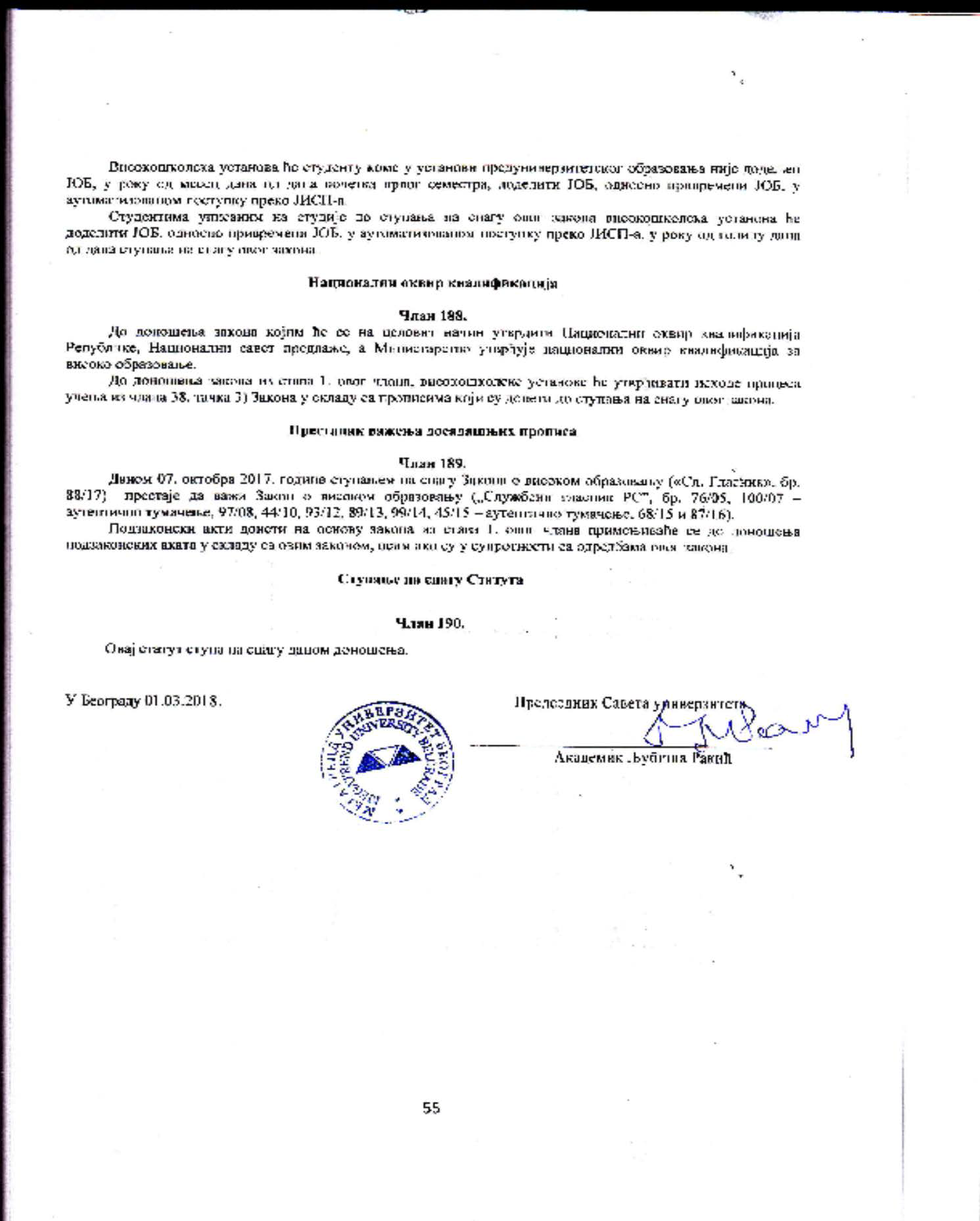 56ОзнакаНазив поглављаСтраницаIОСНОВНЕ ОДРЕДБЕ1Члан 1.Предмет уређивања1Члан 2.Статус Универзитета1Члан 3.Делатност  универзитета1Члан 13.Циљеви високог образовања4Члан 14.Принципи високог образовања5Члан 15.Академске слободе5Члан 16.Аутономија5Члан 17.Академски интегритет6Члан 18.Неповредивост академског простора6Члан 20.Право на високо образовање6Члан 21.Интегративна функција универзитета6IIОБЕЗБЕЂИВАЊЕ И КОНТРОЛА КВАЛИТЕТА РАДА УНИВЕРЗИТЕТА7Члан 22.Спољашња провера квалитета универзитета7Члан 23.Акредитација7Члан 24.Почетна акредитација7Члан 25.Самовредновање8Члан 27.Дозвола за рад9Члан 30.Измена, допуна и одузимање дозволе за раду9Члан 31.Промена назива, седишта и статусне промене10Члан 32.Конференција универзитета10Члан 33.Студентске конференције10Члан 34.Научни институти и друге организације у саставу универзитета10Члан 35.Имовина11Члан 36.Оснивање11IIIСТУДИЈЕ И СТУДИЈСКИ ПРОГРАМИ11Члан 37.Студијски програм11Члан 38.Врсте студија11Члан 39.Степени студија12Члан 40.Студијски програм за стицање заједничке дипломе12Члан 41.Образово-научна и образовно-уметничка поља12Члан 42.Садржај студијског програма12Члан 43.Обим студија13Члан 44.Завршни рад и дисертација13Члан 45Преношење ЕСПБ бодова14Члан 46.Укидање студијског програма14IVНАУЧНОИСТРАЖИВАЧКИ И УМЕТНИЧКИ РАД14VОРГАНИ УНИВЕРЗИТЕТА15Члан 48.Органи универзитета и високошколских установа15Члан 49.Орган управљања15Члан 50.Састав савета универзитета15Члан 51.Састав савета факултета16Члан 52.Надлежност савета16Члан 55.Орган пословођења17Члан 56Надлежност ректора17Члан 57.Проректори18Члан 61Генерални секретар19Члан 62.Менаџер универзитета19Члан 63.Председник универзитета19Члан 64.СТРУЧНИ ОРГАНИ – Сенат универзитета19Члан 66.Надлежност сената20Члан 68.Кодекс о академском интегритету универзитета21Члан 69.Одбор за професионалну етику21Члан 77.Студентски парламент22VIОРГАНИЗАЦИОНЕ ЈЕДИНИЦЕ УНИВЕРЗИТЕТА22Члан 78.Факултет22Члан 79.Надлежност факултета23Члан 80Наставно-научно веће факултета23Члан 84.Декан24Члан 85.Надлежност декана24Члан 86.Продекани25Члан 88.Друге организационе јединице25Члан 89.Унутрашње организационе јединице26VIIФИНАНСИРАЊЕ УНИВЕРЗИТЕТА26Члан 90.Извори финансиранја26Члан 91.Намена средстава од оснивача27Члан 92.Школарина27VIIIОСОБЉЕ УНИВЕРЗИТЕТА28Члан 94.Наставно и ненаставно особље28Члан 96.Звања наставника28Члан 98.Услови за избор у звање наставника29Члан 99.Заснивање радног односа и стицање звања наставника29Члан 108.Ангажовање наставног особља у оквиру универзитета31Члан 109.Гостујући професор31Члан 110.Професор емеритус32Члан 111.Настaвници страних језика и вештина32Члан 112.Предавач ван радног односа32Члан 113.Истраживач33Члан 114.Звања сарадника33Члан 115.Сарадник у настави33Члан 116.Асистент33Члан 117.Асистент са докторатом33Члан 118.Сарадник ван радног односа34Члан 119.Сарадник за део практичне наставе34Члан 120.Ненаставно особље34Члан 121.Политика запошљавања на високошколској установи34IXПРАВА И ОБАВЕЗЕ ЗАПОСЛЕНИХ НА ВИСОКОШКОЛСКОЈ УСТАНОВИ35Члан 123.Права и обавезе запослених35Члан 126.Рад на другим високошколским установама36Члан 127.Плаћено одсуство36Члан 128.Мировање радног односа и изборног периода36Члан 129.Престанак радног односа наставника36XРЕЖИМ СТУДИЈА37Члан 130.Школска година37Члан 131.Језик студија37Члан 132.Организација студија37Члан 133.Студирање на даљину37XIСТУДЕНТИ38Члан 134.Упис38Члан 135.Конкурс38Члан 136.Број студената који се уписује на студијски програм38Члан 137.Рангирање и упис кандидата39Члан 138.Права и обавезе студената39Члан 139.Правила студија40Члан 140.40Члан 141.Оцењивање40Члан 142.Испити40Члан 143.Приговор41Члан 144.Мировање права и обавеза студената41Члан 145.Дисциплинска одговорност студента42Члан 146.Престанак статуса студента42Члан 147.Стручни, академски и научни називи42XIIОБРАЗОВАЊЕ ТОКОМ ЧИТАВОГ ЖИВОТА43Члан 148.Стално усавршавање43Члан 149Полазници43XIIIЕВИДЕНЦИЈА И ЈАВНЕ ИСПРАВЕ43Члан 150.Евиденција и јавне исправе43Члан 151.Евиденције које води високошколска установа43Члан 152.Јединствени информациони систем просвете (ЈИСП)44Члан 153.Јединствени образовни број44Члан 154.Подаци у регистру акредитованих установа45Члан 155.Подаци у регистру акредитованих студијских програма45Члан 156.Подаци у евиденцијама о студентима45Члан 157.Подаци у регистру о студентима46Члан 158.Подаци у евиденцијама и регистру запослених у високошколским установама46Члан 159.Сврха обраде података46Члан 160.Коришћење података47Члан 161.Ажурирање и чување података47Члан 162.Заштита података из евиденције и регистра47Члан 163.Јавне исправе47Члан 164.Диплома и додатак дипломи48Члан 165.Оглашавање ништавним48Члан 166.Издавање нове јавне исправе49Члан 167.Замена јавне исправе49XIVПРИЗНАВАЊЕ СТРАНИХ ВИСОКОШКОЛСКИХ ИСПРАВА49Члан 168.Признавање страних високошколских исправа49Члан 169.Вредновање страних студијских програма49Члан 170.Признавање стране високошколске исправе ради наставка образовања50Члан 171.Признавање стране високошколске исправе ради запошљавања50Члан 172.Евиденција о спроведеном поступку признавања50Члан 173.Почасни докторат51Члан 174.Промоција51XVЈАВНОСТ РАДА И ПОСЛОВНА ТАЈНА51Члан 175.Начин остваривања јавности у раду51Члан 176.Пословна тајна52Члан 177.Дужност чувања пословне тајне52XVIПРЕЛАЗНЕ И ЗАВРШНЕ ОДРЕДБЕ52Члан 178.Органи високошколске установе52Члан 179.Избори у звања53Члан 180.Могућност продужења радног односа53Члан 181.Упис на основне студије53Члан 182.Студенти53Члан 183.Стечени стручни, академски, односно научни називи53Члан 184.Започети поступци54Члан 185.Захтев за редовну акредитацију и спољашњу проверу квалитета54Члан 186.Менаџер универзитета54Члан 187.Јединствени образовни број54Члан 188.Национални оквир квалификација55Члан 189.Престанак важења досадшњих прописа55Члан 190.Ступање на снагу Статута55установи у Републици Србији и иностранству.установи у Републици Србији и иностранству.За високошколске установе чији је оснивач Република Србија подаци о запосленима су и: коефицијентЗа високошколске установе чији је оснивач Република Србија подаци о запосленима су и: коефицијентЗа високошколске установе чији је оснивач Република Србија подаци о запосленима су и: коефицијентсложености рада као основ за финансирање из уредбе, коефицијент на основу ког се врши обрачун зараде изсложености рада као основ за финансирање из уредбе, коефицијент на основу ког се врши обрачун зараде изсложености рада као основ за финансирање из уредбе, коефицијент на основу ког се врши обрачун зараде изсложености рада као основ за финансирање из уредбе, коефицијент на основу ког се врши обрачун зараде изколективног уговора или општег акта установе.колективног уговора или општег акта установе.колективног уговора или општег акта установе.